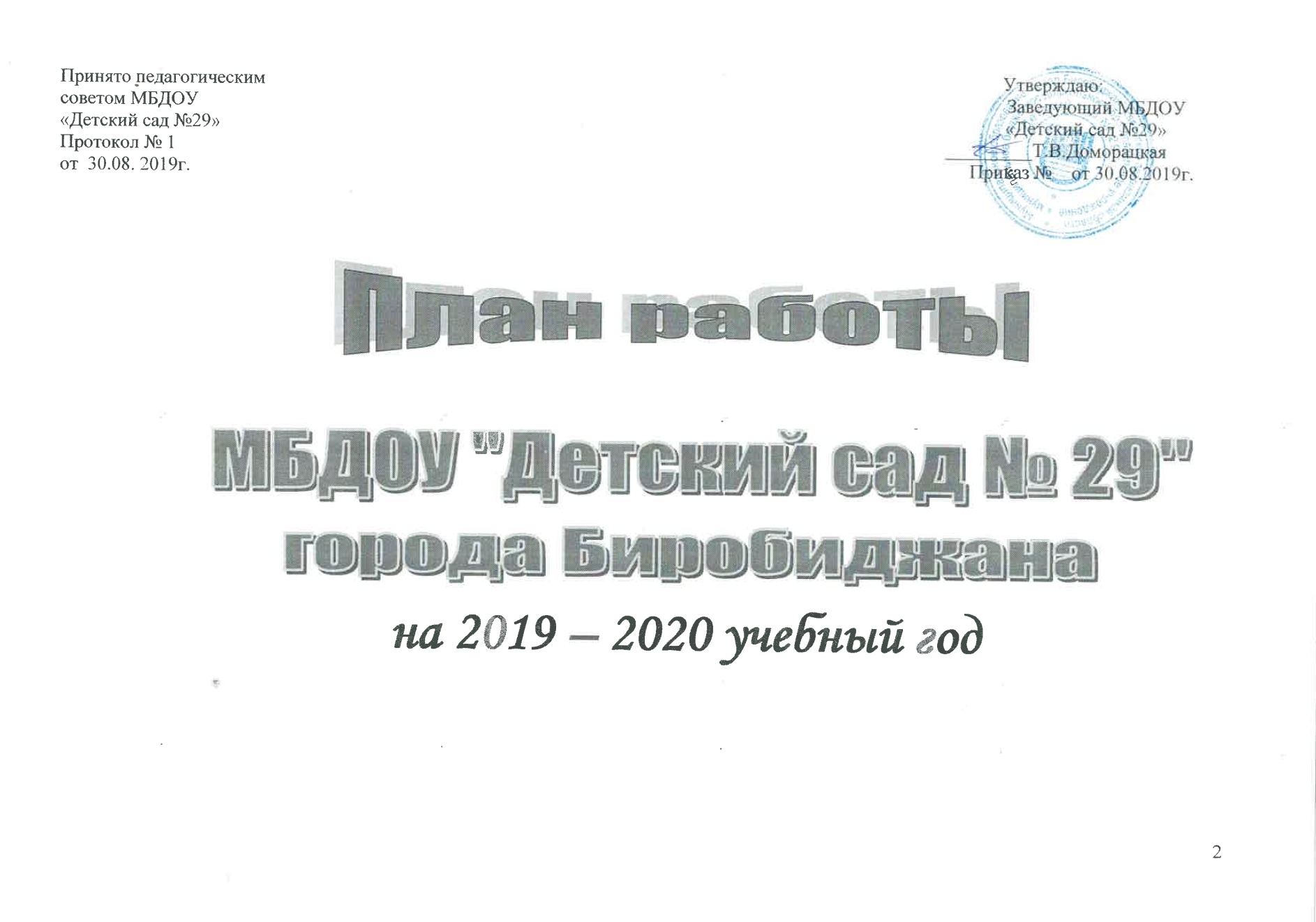 СОДЕРЖАНИЕРАЗДЕЛ 1. Введение.1.1. Информационная справка об учреждении:Наименование учреждения: муниципальное бюджетное дошкольное образовательное учреждение «Детский сад № 29».Адрес: 679017 Еврейская автономная область. г. Биробиджан. МБДОУ имеет 2 здания:  по улице  40 лет Победы 9 «А» и по улице  Пионерская 77 «Д». Адрес электронной почты: semicvetik29@mail.ruСайт детского сада   http://29semicvetik.ru/Телефон:  1 здание -3-52-50; 3-56-75; 2 здание – 25-0-55Заведующий дошкольным учреждением Доморацкая Татьяна Валерьевна
Стаж руководящей работы – 18 лет.Режим деятельности детского сада: 12 часов (с 07.00 до19.00)Количество возрастных групп – 17, из них:• вторая группа раннего возраста - 1 группа• первая младшая - 4 группы• вторая младшая - 3 группы• средняя - 3 группы• старшая - 2 группы• подготовительная к школе - 3 группы1.2. Материально-техническая  база  МБДОУ.Развивающая предметно-пространственная среда обеспечивает максимальную реализацию образовательного потенциала пространства МБДОУ, группы и участка, материалов, оборудования и инвентаря для развития детей дошкольного возраста в соответствии с особенностями каждого возрастного этапа, охраны и укрепления их здоровья, возможность общения и совместной деятельности детей (в том числе детей разного возраста) и взрослых, двигательной активности детей, а также возможности для уединения.Здание  № 1  построено по проекту, двухэтажное, светлое, центральное отопление, вода, канализация, сантехническое оборудование в удовлетворительном состоянии. Рассчитано на 13 групп. Групповые комнаты и спальные комнаты отделены друг от друга. Каждая группа имеет свой вход. Имеются спортивный и музыкальный залы, кабинет заведующего, методический кабинет, кабинет психолога, кабинеты учителя-логопеда,  комната русского быта.Кухня-пищеблок расположен на первом этаже (заготовочная и варочная). Кухня обеспечена необходимыми наборами оборудования (холодильные шкафы – 3 штуки, бытовой холодильник двухкамерный – 1 штука, морозильная камера – 1 штука, электроплиты – 2 штуки, электрическая мясорубка, овощерезка, картофелечистка, электрический кипятильник, электрические котлы – 2 штуки, электрическая сковорода. Прачечная оборудована 2 стиральными машинами с автоматическим управлением, центрифугой, сушильным барабаном, имеется гладильная машина. Медицинский кабинет оборудован, имеет прививочную.Территория здания занимает 10,386 кв.м., для каждой группы есть отдельный участок, на котором размещены игровые постройки, песочницы, есть теневые навесы. Имеется спортивная площадка с ямой для прыжков. Вокруг здания детского сада располагается игровая «автодорога» для развития сюжетно-ролевых игр по правилам дорожного движения. Как на территории, так и за ее пределами много зеленых насаждений, имеются различные виды деревьев и кустарников, клумбы и цветники, что благоприятно способствует сохранению и укреплению психофизического здоровья детей, формированию привычки к здоровому образу жизни. Здание № 2 принято в эксплуатацию в декабре 2016 года, двухэтажное, светлое, центральное отопление, вода, канализация, сантехническое оборудование в удовлетворительном состоянии. Рассчитано на 4 группы.  Групповые комнаты и спальные совмещены. Каждая группа имеет свой вход. Имеется спортивно -музыкальный зал, методический кабинет, кабинет заведующего. Пищеблок-раздаточная  расположен на первом этаже,  (пища подвозится из первого здания). Пищеблок  обеспечен необходимыми наборами оборудования. Медицинский кабинет оборудован, имеет изолятор, прививочную. Территория  вокруг здания  занимает 4 912 кв.м., для каждой группы есть отдельный участок, на котором размещены игровые постройки, песочницы, есть теневые навесы. Имеется огород для занятий с детьми. Закладывается экологическая тропинка детского сада. Имеется спортивная площадка с  комплексом спортивного оборудования и площадка «Автогородок». На территории, посажены различные виды деревьев и кустарников, цветники.Предметно – развивающая среда кабинетов (учителей-логопедов, педагога-психолога, педагога дополнительного образования, медицинского, методического), музыкального и спортивного зала соответствует принципу необходимости и достаточности для организации коррекционной работы, медицинского обслуживания детей, методического оснащения воспитательно-образовательного процесса, а также обеспечение разнообразной двигательной активности и музыкальной деятельности детей дошкольного возраста.Предметно-игровая среда в группах организована таким образом, чтобы каждый ребенок имел возможность заниматься своим делом, кроме того, дети могут объединяться подгруппами по общим интересам, т.е. развивающая предметно-пространственная среда в группе  обеспечивает различные виды детской деятельности:игровую;коммуникативную;восприятие художественной литературы и фольклора;самообслуживание и элементарный бытовой труд;конструирование из разного материала;изобразительную (рисование, лепка, аппликация);музыкальную;двигательную.Условно, в пределах пространства группы можно выделить игровые и тематические зоны, охватывающие все интересы ребенка:Зона художественно-эстетического развития представляется средствами для изодеятельности, детской художественной литературы, детскими музыкальными инструментами, образцами произведений декоративно-прикладного искусства и т.д.;Театрализованная зона располагает разнообразными видами кукольных театров, масками, ряжением.Игровая зона для сюжетно-ролевых игр включает в себя уголки ряженья, атрибуты для сюжетно-ролевых игр: «Поликлиника», «Дом и семья», «Парикмахерская», «Шоферы», «Магазин».В конструктивной зоне имеется крупный напольный, мелкий настольный конструкторы, игрушки для обыгрывания, материал по правилам дорожного движения.В зоне двигательного развития  имеется фабричное и  нестандартное оборудование для физического развития детей. Речевой уголок оснащен дидактическими играми, иллюстрациями, наглядным материалом по темам недели, наборами игрушек «Дикие животные» и т.д. . Есть  «книжный уголок» с комплектом книг, альбомы по временам года», «Наша семья».В группе имеется материал для познавательно-исследовательской деятельности («песок и вода»)  и т.д.Предметная  среда  на участках  первого и второго зданий  МБДОУ «Детский сад № 29».В дошкольном учреждении в основном созданы оптимальные материально-технические условия, в полной мере обеспечивающие комфортное пребывание и развитие детей в разных видах детской деятельности. В текущем учебном году необходимо продолжить работу по организации предметно-развивающей среды, способствующей и обеспечивающей самостоятельную и совместную деятельность детей:максимальную реализацию образовательного потенциала пространства и материалов, оборудования и инвентаря для развития детей, охраны и укрепления их здоровья, учета особенностей и коррекции недостатков развития;возможность общения и совместной деятельности детей и взрослых (в том числе детей разного возраста) во всей группе и в малых группах, двигательной активности, а также возможности для уединения.учет национально-культурных, климатических условий, в которых осуществляется образовательный процесс.Продолжать организацию образовательного пространства и разнообразие материалов, оборудования и инвентаря так, чтобы  обеспечивать:игровую, познавательную, исследовательскую и творческую активность всех категорий воспитанников, экспериментирование с доступными материалами, в том числе с песком и водой. (Создание  центров организации проектной и экспериментальной деятельности дошкольников).двигательную активность (в том числе развитие крупной и мелкой моторики);эмоциональное благополучие детей во взаимодействии с предметно-пространственным окружением;возможность индивидуализации и самовыражения детей.1.3. Традиции МБДОУ:-Ярмарка «Золотая осень»,-Выставка-продажа «Здравствуй весна!»-Торжественная линейка в «День знаний»  1 Сентября.-Тематические дни: «День Победы», «День защиты детей». «День защитников Отечества»«Международный женский день»«День матери»«День дошкольного работника»-«Зимние каникулы в детском саду».Цель зимних каникул: это специфическая организация жизнедеятельности детей, способствующая снятию накопившегося утомления с целью профилактики длительного психоэмоционального напряжения.В каникулы увеличивается время свободной деятельности детей, в меню включаются необычные блюда и т.п. Детям обеспечивается свободный выбор деятельности, а главная задача взрослых – помочь им реализовать свои замыслы.1.4. Нормативное обеспечение образовательной деятельности ДОУ.В своей деятельности МБДОУ руководствуется документами:Федеральный закон от 29.12.2012 № 273-ФЭ  «Об образовании в Российской Федерации» (далее — Закон № 273-ФЭ);  Конвенция ООН о правах ребенка (одобрена Генеральной Ассамблеей ООН 20.11.1989, вступила в силу для СССР 15.09.1990);Приказ  Минобрнауки России от 17.10.2013 № 1155 «Об утверждении федерального государственного образовательного стандарта дошкольного образования»;Комментарии Минобрнауки России к ФГОС дошкольного образования от 28.02.2014 № 08-249;Приказ Минобрнауки России от 30.08.2013 № 1014 «Об утверждении Порядка организации и осуществления образовательной деятельности по основным общеобразовательным программам — образовательным программам дошкольного образования»;Приказ Минобрнауки России от 28.12.2010 № 2106 «Об утверждении и введении в действие федеральных требований к образовательным учреждениям в части охраны здоровья обучающихся, воспитанников»:Письмо Минобрнауки России от 07.06.2013 № ИР-535/07 «О коррекционном и инклюзивном образовании детей»;Постановление Главного государственного санитарного врача РФ от 15.05.2013 № 26 «Санитарно-эпидемиологические требования к устройству, содержанию и организации режима работы дошкольных образовательных организаций» (СанПиН 2.4.1.3049-13).Устав муниципального бюджетного дошкольного образовательного учреждения «Детский сад  № 29»,  утвержденный постановлением мэрии города Биробиджана от «30» «12» 2015 г.  №4513;1.5. Программы, реализуемые в ДОУ.Программно-методическая обеспеченность учебно-воспитательного процесса.В МБДОУ реализуются образовательные программы:-Основная образовательная программа дошкольного образования МБДОУ «Детский сад № 29» для детей от 1,6 до 7 лет.- Коррекционная программа – «Программа логопедической работы по преодолению общего недоразвития речи у детей», Т.Б. Филичева, Г.В. Чиркина, Т.В. Туманова, С.А. Миронова А.В. Лагутина, Москва, Просвещение, 2008 г.- Коррекционная программа - Н. В. Нищева «Программа коррекционно-развивающей работы в логопедической группе детского сада для детей с ОНР (с 4 до 7 лет) ».-Программа инклюзивного образования детей дошкольного возраста с ограниченными возможностями здоровья «Первые шаги в инклюзию» в условиях дошкольного образовательного учреждения МБДОУ «Детский сад № 29», Р.П. Комлева, 2017 г.Дополнительные парциальные программы:-«Знакомство  дошкольников с родным городом», Р.П. Комлева, 2017 г.-«Школа ПДДшек», Р.П. Комлева, 2017г.-«Нетрадиционные техники по изобразительной деятельности в работе с дошкольниками», 2017г.,  Я.В. Дорошкова.1.6. Общие сведения о коллективе детей.Количество возрастных групп – 17, из них:• ранний возраст - 1 группа• первая младшая - 3 группы• вторая младшая - 2 группы• средняя - 3 группы• старшая - 4 группы• подготовительная к школе - 4 группы1.7. Педагогический состав ДОУ. Обеспеченность педагогическими кадрамиКомплектование группРАЗДЕЛ 2.                   РАЗДЕЛ 3.           Основные направления деятельности на 2019-2020 учебный годМЕТОДИЧЕСКАЯ ПРОБЛЕМА:Организация  воспитательно-образовательного процесса МБДОУ в условиях реализации ФГОС ДО.3.4.                        Взаимосвязь в работе МБДОУ с семьями воспитанников.Групповые родительские собранияСистема индивидуального консультирования родителей МБДОУ3.6. План-график административно-хозяйственной деятельности.Задача: оснащение и укрепление материально- технической базы и создание благоприятных условий для осуществления воспитательно         - образовательного процесса в МБДОУ.РАЗДЕЛ 1. Введение1.1. Информационная справка об учреждении 1.2. Материально-техническая  база  МБДОУ.1.3. Традиции МБДОУ1.4. Нормативное обеспечение образовательной деятельности ДОУ1.5. Программы, реализуемые в ДОУ1.6. Общие сведения о коллективе детей1.7. Педагогический состав ДОУРАЗДЕЛ 2. Анализ работы МБДОУ за 2018-2019 учебный год2.1. Приоритетные направления, по которым работал коллектив МБДОУ в течение 2017 – 2018 учебного года   2.2.  Физическое развитие, охрана и укрепление здоровья детей.2.3. Анализ адаптации детей раннего возраста в 2018-2019 учебном году 2.4. Результаты выполнения образовательной программы ДОУ по образовательным областям, обозначенным во ФГОС ДО, и годовым задачам ДОУ.2.4.1. Образовательная область «Физическое развитие».2.4.2. Образовательная область «Социально-коммуникативное развитие».          Образовательная область «Познавательное развитие».    2.4.3. Образовательная область «Речевое развитие».2.4.4. Образовательная область «Художественно-эстетическое развитие».2.5. Результаты коррекционной работы с детьми в ДОУ.2.6. Анализ профессиональных достижений педагогических работников. 2.7. Анализ работы с родителями.2.8. Анализ работы по подготовке детей к школе. 2.9. Заключение.РАЗДЕЛ 3. Основные направления деятельности на 2019-2020 учебный год3.1 Работа с кадрами. Повышение квалификации и профессионального мастерства педагогов.3.1.1. Обучение на курсах повышения квалификации3.1.2. Заочное  обучение в педагогических учебных заведениях.3.1.3. Подготовка материалов к аттестации и аттестация педагогов.3.1.4. Посещение педагогами в межкурсовой период конференций, методических объединений и т.д.3.1.5. Самообразование педагогов и диссеминация (изучение, обобщение, внедрение, распространение передового пед. опыта)3.1.6. «Школа молодых и начинающих педагогов».3.1.7. Самообразование молодых и начинающих педагогов.3.2. Организационно - педагогическая  деятельность. Система методической поддержки педагогов, с использованием разнообразных форм методической работы.3.2.1. Подготовка и проведение педагогических советов3.2.2. Семинары и педагогические совещания для воспитателей и специалистов3.2.3. Открытые просмотры педагогического процесса.3.2.4. Конкурсы профессионального мастерства3.2.5. Оказание консультативной помощи педагогам3.2.6. Инновационная деятельность ДОУ.   3.2.7. Информатизация образовательной деятельности ДОУ (ИКТ в образовательном процессе)3.2.8. Работа методического кабинета.3.3. Работа с детьми.3.3.1. Реализация целевых проектов города, области  и образовательного учреждения.3.4. Взаимосвязь в работе МБДОУ с семьями воспитанников.3.5. Система работы с общественными организациями.3.6. Административно-хозяйственная деятельность.Вид  площадкиОсновное  предназначениеОснащение«Зеленая  зона»  участков МБДОУ:Прогулочные  площадки    для детей первой младшей возрастной группы. Прогулочные  площадки    для детей второй младшей возрастной группы.Прогулочные  площадки    для детей средней возрастной группы.Прогулочные  площадки    для детей старшей возрастной группы.Прогулочные  площадки    для детей подготовительной к школе   группы.Прогулки, наблюдения.Игровая  деятельность.Самостоятельная двигательная и игровая деятельность. Трудовая  деятельность на цветнике, в мини-огороде.Стационарное оборудование:Павильон, песочница,  малые архитектурные игровые формы. Игровое, функциональное,  (навесы, столы, скамьи) и спортивное  оборудование.«Дорожки здоровья» Выносное оборудование:Набор ведёрок для пескаНабор совков для песка.Набор формочек для песка.Набор посуды для игр.Игрушки для игр в песочнице (дома, деревья, люди,, животные, озеро, мебель, машины, дорожные знак», светофор)Игрушки для игр с водой (лодочки, рыбки.. )Игры - забавы для двигательной деятельности (кольцебросы, «Попади в цель», моталочки, крутилочки. Попрыгунчики, игра с веревочками, игры с камешками, фантиками, шарикобросы и т.д.)Мозаики (камешки, природный материал, пробки, фломастеры., плоскостной из крупных форм (мл.гр)Кукольные театры (ширма, оформление, игрушки)Двигательная деятельность: набивные мячи, мешочки с песком 10 шт., скакалки, классики, обручи, полоски для игры «С кочки на кочку» - это круги или квадраты, «дорожка здоровья», детали к оборудованию на участке (для бума или скамейки)Подвижные игры : вожжи, подвески на грудь, шапочки Конструкгоры из палочек. Спичек, коробок и коробочек разной величины бросового материала, проволоки.ИЗО: разнообразные трафареты, штампы, обводки, материал для -рисования, палочки для рисования на песке (площадка).Библиотека: книжки - самоделки, оборудование для ремонта книг, книги для чтения, рассматривания.Интеллектуальные игры головоломки, игры - загадки, игры шутки, с карточками и др.Лаборатория: наборы для проведения опытов  и экспериментов по программе для вашей возрастной группы.Оборудование для работы в цветнике, огороде, на фитогрядке.  Атрибутика к сюжегно-ролевым играм. В ясельных группах к сюжетно-дидактическим играм.Панно и палатки.Огород «Игрушка»:создание благоприятных условий для воспитательно-образовательной работы с детьми в летний период. Формирование нравственных качеств ребенка.Воспитание чувства ответственности, желания и умения сохранить окружающий мир природы. Формирование экологически грамотного поведения (навыков рационального природопользования, экологически грамотного поведения в природе).Познавательная деятельность.Экспериментирование с природным материалом.Систематические наблюдения за растениями. Регулярный уход за растениями. Стационарное оборудование:Длинная деревянная скамейка (для группы детей).Столик.Заборчик для грядок вокруг огорода (высота примерно 40 см.).Оформленный цоколь здания по внутреннему периметру огорода (рисунки овощей). Деревянная стойка для лопат, граблей , высота – 30 см. Баннер  Огород «Игрушка»  Выносное оборудование:Баннер «Вершки» Баннер  «Корешки» Лопаты, (среднего размера, железные и пластмассовые)Грабли, (средние).Тяпки,  (как цапки).Грабли для сгребания листвы. (взрослые, небольшие, железные).Метла для уборки мусора (цветная).Ведра пластмассовые среднего размера (взрослые и полувзрослые) ТачкиЛейки, (среднего размера).Этикетки для названия огородной культуры на каждой грядке, (высота стержня -50см., размер этикетки – 20 на 25см..Рассада: перец, помидоры, лук, салат, укроп и др.Спортивная  площадка.Физкультурная НОД на улице.Спортивный праздник, развлечение.Бум, футбольные ворота, волейбольные стойки и сетка, лестницы, яма для прыжков и др.«Автогородок». На участках детского сада  первого и второго здания оборудовано  игровое пространство для обучения детей правилам дорожного движения через игру.  Площадка «Автогородок» создана для того, чтобы дети могли применить «на практике» свои знания, в игре закрепить правила поведения на улице, умение различать дорожные знаки, использовать доступные данному возрасту игровые виды транспорта.Для развития сюжетно-ролевых игр во время прогулок  на площадки  выносятся самокаты, велосипеды, игрушечные  автомобили,  дети с удовольствием играют в «водителей и пешеходов».  На этой площадке можно отремонтировать  сломавшуюся  машину в пункте технической помощи «Автосервис»,  отдохнуть и выпить воды или сока в кафе «Поворот», «Сытая зебра», есть медицинский пункт, где врачи измерят пульс и давление перед выездом водителей на дорогу, есть пост   «Инспекторы ДПС». Стационарное оборудование:Сделана разметка дороги. Дорожные знаки.Домик-пункт ГИБДД.Выносное оборудование:Игрушечные автомобили. Самокаты. Велосипеды.Форма инспекторов ГИБДД.Медицинские халаты  и шапочки.Форма для работников автосервиса .Фартук и пилотка для официанток в кафе «Поворот».Флаг с крестом. Флаг с шиной .Зонтик, столик, стулья пластмассовые для кафе «Поворот».Видеофильмы по ПДД для видеосалона.Знаки на стойках: (стойка на крестовине, высота стойки – 1,5 м.): ГИБДД . Кафе.Осторожно дети.Пешеходный переход .Проезд закрыт. Светофоры .№Ф.И.О.ДолжностьПедагогический стажОбразованиеКатегория1Доморацкая Татьяна ВалерьевнаЗаведующий14л.Высшее Высшая 2Комлева Раиса ПетровнаСтарший воспитатель36л.Высшее Высшая3Куликова Ольга Анатольевна Педагог-психолог18л. Высшее Первая4Москальчук Татьяна Юрьевна Учитель-логопед24г.Высшее Соответствие5Болдыгина Александра ВладимировнаУчитель-логопед7л.Высшее Первая6Кочнова Татьяна Юрьевна Музыкальный руководитель7г.Высшее Первая7Ромасенко Вероника Борисовна Музыкальный руководитель20л.Среднее Соответствие8Козликина Ольга ВладимировнаУчитель-логопед11 л.Высшее Первая9Дорошкова Янина ВладимировнаПедагог доп. образования13л.Высшее Первая10Кучеренко Ольга ПетровнаИнструктор по физической культуре2г.Среднее спец.-11Артышко  Любовь АлександровнаВоспитатель35 л.Среднее спец.Первая12Белоусова Анастасия ЛеонидовнаВоспитатель4г.Высшее-13Беседина Екатерина ВладимировнаВоспитатель4г.СреднееСоответствие14Гончарова Дарья ВладимировнаВоспитатель-Среднее-15Гордейчук   Наталия ВитальевнаВоспитатель21г. ВысшееПервая16Глинянко Ирина ГеоргиевнаВоспитатель28л. Среднее спец.Соответствие17Евченко Юлия ГеннадьевнаВоспитатель10г.Высшее Соответствие18Емельянова  Анна НиколаевнаВоспитатель21г. ВысшееПервая 19Егорова Ольга ЮрьевнаВоспитатель0Среднее-20Зеленская Светлана ВасильевнаВоспитатель1г.Среднее-21Зверева  Валентина ВитальевнаВоспитатель19л. ВысшееСоответствие 22Казанова Надежда АнатольевнаВоспитатель4г.Высшее Соответствие23Косач Светлана ИвановнаВоспитатель28 л.Среднее спец.Соответствие24Калинина Олеся ИгоревнаВоспитатель-Среднее -25Липич Надежда Сергеевна	Воспитатель4м.Высшее -26Левенчук  Елена ЮрьевнаВоспитатель26л.ВысшееСоответствие27Мостовая Анастасия Михайловна		Воспитатель-Среднее спец.-28Плечко Любовь АлексеевнаВоспитатель5г.Начальное профессиональноеСоответствие29Прокащенкова Светлана АлександровнаВоспитатель38л. Среднее спец.Соответствие30Романова Лидия ИвановнаВоспитатель17 л. Среднее спец.Соответствие31Романенко Людмила ВасильевнаВоспитатель31г.ВысшееСоответствие 32Роутенберг Наталья ВалерьевнаВоспитатель7л.Среднее спец.-33Рыжкова Елена ВикторовнаВоспитатель9л.Среднее спец.-34Серпутько  Эльвира НиколаевнаВоспитатель18л.Средне-специальноеСоответствие 35Степанова Оксана ВикторовнаВоспитатель6 г.Высшее Соответствие 36Серебрянникова Елена АлексеевнаВоспитатель 4г.Среднее спец.-37Серняева Анна АлександровнаВоспитатель 8 л.Высшее Соответствие38Таблова Елена ВладимировнаВоспитатель9 л. Высшее -39Фролова  Елена НиколаевнаВоспитатель39г. Среднее спец.Соответствие 40Ховайба  Елена ИвановнаВоспитатель18л. СреднееСоответствие41Чембулаткина  Татьяна ВладимировнаВоспитатель17л. Среднее спец.Соответствие 42Чишевская Юлия НиколаевнаВоспитатель1Среднее-43Цыганова Анна Игоревна	Воспитатель1гСреднее спец.-4445№Возрастная группаВоспитателиМладшие  воспитатели12 группа раннего возраста  №  2  (от 1,6-2 лет)Рыжкова Елена Викторовна Романова Лидия ИвановнаЛевакова  Ирина Юрьевна21 мл .группа  № 1 (2-3 года)Зеленская Светлана Васильевна Цыганова Анна ИгоревнаДмитриева Наталья Васильевна31 мл. группа  № 3 (2-3 года)Мостовая Анастасия МихайловнаКалинина Олеся Игоревна	Пилипенко Таиса Петровна41 мл. группа  № 4 (2-3 года)Плечко Любовь АлексеевнаФролова  Елена НиколаевнаМолодкина Нина Константиновна51 мл. группа  № 15 (2-3 года)Чишевская Юлия НиколаевнаГончарова Дарья ВладимировнаПешкова Наталья Борисовна62 мл. группа № 6 (3-4 года)Зверева  Валентина ВитальевнаРоманенко Людмила ВасильевнаЧечерина Татьяна Николаевна72 мл. группа № 7 (3-4 года)Серняева Анна АлександровнаБодягина Вера Анатольевна82 мл. группа № 9 (3-4 года)Чембулаткина  Татьяна ВладимировнаТаблова Елена ВладимировнаИванова Ирина Тимофеевна92 мл. группа № 17 (3-4 года)Косач Светлана ИвановнаЛипич Надежда Сергеевна	10Средняя группа № 13 (4-5 лет)Гордейчук   Наталия ВитальевнаХовайба  Елена ИвановнаКрасовская Валентина Алексеевна11Средняя группа № 14 (4-5 лет)Степанова Оксана ВикторовнаЕгорова Ольга Юрьевна12Средняя группа № 16 (4-5 лет)Роутенберг Наталья ВалерьевнаБеседина Екатерина  Владимировна13Старшая группа № 11 (5-6 лет)Левенчук  Елена ЮрьевнаСерпутько  Эльвира НиколаевнаГалайдина Оксана Александровна14Старшая  группа № 5 (5-6 лет)Глинянко Ирина ГеоргиевнаЛевшина Анастасия Андреевна15 Подготовительная к школе группа  № 10 (6-7 лет)Емельянова  Анна НиколаевнаПрокащенкова Светлана АлександровнаСеребрянникова Елена АлексеевнаМатафонова Светлана Николаевна16Подготовительная к школе группа № 12 (6-7 лет)Артышко  Любовь АлександровнаБелоусова Анастасия ЛеонидовнаКозлова Наталья Николаевна17Подготовительная к школе группа № 8 (6-7 лет)Казанова Надежда АнатольевнаЕвченко Юлия ГеннадьевнаВасильева Лариса Владимировна3.1. Работа с кадрами3.1. Работа с кадрами3.1. Работа с кадрами3.1. Работа с кадрами3.1. Работа с кадрами3.1. Работа с кадрами3.1. Работа с кадрами3.1. Работа с кадрами3.1. Работа с кадрами3.1. Работа с кадрамиПовышение квалификации и профессионального мастерства  педагогов.Цель: формирование у педагогов потребности в непрерывном профессиональном росте, постоянном самосовершенствовании.Повышение квалификации и профессионального мастерства  педагогов.Цель: формирование у педагогов потребности в непрерывном профессиональном росте, постоянном самосовершенствовании.Повышение квалификации и профессионального мастерства  педагогов.Цель: формирование у педагогов потребности в непрерывном профессиональном росте, постоянном самосовершенствовании.Повышение квалификации и профессионального мастерства  педагогов.Цель: формирование у педагогов потребности в непрерывном профессиональном росте, постоянном самосовершенствовании.Повышение квалификации и профессионального мастерства  педагогов.Цель: формирование у педагогов потребности в непрерывном профессиональном росте, постоянном самосовершенствовании.Повышение квалификации и профессионального мастерства  педагогов.Цель: формирование у педагогов потребности в непрерывном профессиональном росте, постоянном самосовершенствовании.Повышение квалификации и профессионального мастерства  педагогов.Цель: формирование у педагогов потребности в непрерывном профессиональном росте, постоянном самосовершенствовании.Повышение квалификации и профессионального мастерства  педагогов.Цель: формирование у педагогов потребности в непрерывном профессиональном росте, постоянном самосовершенствовании.Повышение квалификации и профессионального мастерства  педагогов.Цель: формирование у педагогов потребности в непрерывном профессиональном росте, постоянном самосовершенствовании.Повышение квалификации и профессионального мастерства  педагогов.Цель: формирование у педагогов потребности в непрерывном профессиональном росте, постоянном самосовершенствовании.№Содержание деятельностиСодержание деятельности     Сроки проведения     Сроки проведения     Сроки проведенияФорма проведенияФорма проведенияФорма проведенияОтветственные3.1.1.Обучение на курсах повышения квалификации (для разных категорий педагогов с учетом дифференцированного подхода):Цель: овладение новыми подходами в работе с детьми, повышение квалификации.  (Приложение № 6 )  Обучение на курсах повышения квалификации (для разных категорий педагогов с учетом дифференцированного подхода):Цель: овладение новыми подходами в работе с детьми, повышение квалификации.  (Приложение № 6 )  В течение года. По плану «Института повышения квалификации педагогических работников»)В течение года. По плану «Института повышения квалификации педагогических работников»)В течение года. По плану «Института повышения квалификации педагогических работников»)ТрадиционнаяТрадиционнаяТрадиционнаяЗаведующий Доморацкая Т.В.3.1.2.Заочное  обучение в педагогических учебных заведениях. Цель: получение среднего специального и высшего педагогического образования. Повышение эффективности образовательного процесса через внедрение полученных знаний.1. На базе ОГПБУ «Технологический техникум»   для получения  педагогами специализации дошкольного работника по специальности «воспитатель»: Ромасенко Вероника Борисовна, Зеленская Светлана Васильевна, Чишевская Юлия Николаевна. Гончарова Дарья Владимировна, Ховайба Е.И.2. В  ФГБОУ «Приамурский государственный университет им. Шолом-Алейхема»: воспитатели Беседина Екатерина Александровна, Цыганова Анна Александровна, инструктор по ФК  Кучеренко Ольга Петровна. Заочное  обучение в педагогических учебных заведениях. Цель: получение среднего специального и высшего педагогического образования. Повышение эффективности образовательного процесса через внедрение полученных знаний.1. На базе ОГПБУ «Технологический техникум»   для получения  педагогами специализации дошкольного работника по специальности «воспитатель»: Ромасенко Вероника Борисовна, Зеленская Светлана Васильевна, Чишевская Юлия Николаевна. Гончарова Дарья Владимировна, Ховайба Е.И.2. В  ФГБОУ «Приамурский государственный университет им. Шолом-Алейхема»: воспитатели Беседина Екатерина Александровна, Цыганова Анна Александровна, инструктор по ФК  Кучеренко Ольга Петровна. В течение годаВ течение годаВ течение годаРазнообразнаяРазнообразнаяРазнообразнаяЗаведующий Доморацкая Т.В.3.1.3.Подготовка материалов к аттестации и аттестация педагогов. Цель: подтвердить профессионализм в соответствии с требованиями квалификационных характеристик.(Приложение № 6 )  Подготовка материалов к аттестации и аттестация педагогов. Цель: подтвердить профессионализм в соответствии с требованиями квалификационных характеристик.(Приложение № 6 )  В течение годаВ течение годаВ течение годаТрадиционнаяПортфолио педагога.Опыт работы.Открытые мероприятия.ТрадиционнаяПортфолио педагога.Опыт работы.Открытые мероприятия.ТрадиционнаяПортфолио педагога.Опыт работы.Открытые мероприятия.Старший воспитатель Комлева Р.П.Председатель аттестац. комиссии3.1.4.Посещение педагогами в межкурсовой период конференций, методических объединений и т.д., с целью повышения профессионального мастерства, участие в городских методических объединениях  г. Биробиджана для воспитателей всех возрастных групп, специалистов ДОУ и обмен опытом:Цель: -повышение уровня знаний педагогов, -формирование творческого подхода в работе с детьми. -Изучение ППО педагогов города.Посещение педагогами в межкурсовой период конференций, методических объединений и т.д., с целью повышения профессионального мастерства, участие в городских методических объединениях  г. Биробиджана для воспитателей всех возрастных групп, специалистов ДОУ и обмен опытом:Цель: -повышение уровня знаний педагогов, -формирование творческого подхода в работе с детьми. -Изучение ППО педагогов города.В течение годаПо плану городского МЦВ течение годаПо плану городского МЦВ течение годаПо плану городского МЦРазнообразная Разнообразная Разнообразная Заведующий Доморацкая Т.В.3.1.5.Самообразование педагогов и диссеминация (изучение, обобщение, внедрение, распространение передового педагогического опыта)Цели и направления:-Изучение новых программ и педагогических технологий;-Ознакомление с передовой практикой дошкольных учреждений;  (по индивидуальным планам педагогов) -Выявление более результативных методов и приемов работы.-Изучение этих приёмов методов и формирование целостного педагогического опыта.-Обобщение полученных результатов и описание педагогического опыта.-Внедрение и распространение созданного опыта вработу других педагогов для совершенствования педагогического процесса:Самообразование педагогов и диссеминация (изучение, обобщение, внедрение, распространение передового педагогического опыта)Цели и направления:-Изучение новых программ и педагогических технологий;-Ознакомление с передовой практикой дошкольных учреждений;  (по индивидуальным планам педагогов) -Выявление более результативных методов и приемов работы.-Изучение этих приёмов методов и формирование целостного педагогического опыта.-Обобщение полученных результатов и описание педагогического опыта.-Внедрение и распространение созданного опыта вработу других педагогов для совершенствования педагогического процесса:В течение годаВ течение годаВ течение годаПредставление опыта работы Оформление методических материалов педагоговОформление выставки дидактических материаловПредставление опыта работы Оформление методических материалов педагоговОформление выставки дидактических материаловПредставление опыта работы Оформление методических материалов педагоговОформление выставки дидактических материаловСтарший воспитатель Комлева Р.П.ЯнварьЯнварьЯнварьПрезентацияПрезентацияПрезентацияЗверева  Валентина Витальевна«Дидактические игры в работе с детьми»«Дидактические игры в работе с детьми»Апрель Апрель Апрель ПрезентацияПрезентацияПрезентацияГлинянко Ирина Георгиевна"Нетрадиционное рисование с детьми раннего вораста""Нетрадиционное рисование с детьми раннего вораста"Апрель Апрель Апрель ПрезентацияПрезентацияПрезентацияПлечко Любовь Алексеевна  3.1.6.«Школа молодых и начинающих педагогов»Цель:                                                                  (Приложение № 10 )  подготовка начинающего специалиста к работе с дошкольниками, совершенствование педагогики и методики работы с детьми дошкольного возраста.Оказание помощи в проведении занятийСистематизация знаний педагогики и методики.«Школа молодых и начинающих педагогов»Цель:                                                                  (Приложение № 10 )  подготовка начинающего специалиста к работе с дошкольниками, совершенствование педагогики и методики работы с детьми дошкольного возраста.Оказание помощи в проведении занятийСистематизация знаний педагогики и методики.В течение годаВ течение годаВ течение годаРазнообразная Разнообразная Разнообразная Старший воспитатель Комлева Р.П.Педагоги-наставники3.1.7.Самообразование молодых и начинающих педагоговЦель - Оказание помощи в работе по теме самообразования.                                                                  Самообразование молодых и начинающих педагоговЦель - Оказание помощи в работе по теме самообразования.                                                                  В течение годаВ течение годаВ течение годаПредставление опыта работы Оформление методических материалов педагоговОформление выставки дидактических материаловПредставление опыта работы Оформление методических материалов педагоговОформление выставки дидактических материаловПредставление опыта работы Оформление методических материалов педагоговОформление выставки дидактических материаловСтарший воспитатель Комлева Р.П.Педагоги-наставники«Использование дидактических игр в сенсорном развитии ребенка раннего возраста»«Использование дидактических игр в сенсорном развитии ребенка раннего возраста»Октябрь Октябрь Октябрь ПрезентацияПрезентацияПрезентацияЧишевская  Юлия Николаевна«Квест-игры как средство развития дошкольников»«Квест-игры как средство развития дошкольников»Ноябрь Ноябрь Ноябрь ПрезентацияПрезентацияПрезентацияБелоусова Анастасия Леонидовна«Пальчиковые игры и развитие речи детей»«Пальчиковые игры и развитие речи детей»Январь Январь Январь ПрезентацияПрезентацияПрезентацияРоутенберг Наталья Валерьевна«Работа с детьми ОВЗ»«Работа с детьми ОВЗ»Февраль Февраль Февраль ПрезентацияПрезентацияПрезентацияСеребрянникова Елена Алексеевна«Подвижные игры с детьми дошкольного возраста»«Подвижные игры с детьми дошкольного возраста»МартМартМартПрезентацияПрезентацияПрезентацияКучеренко Ольга Петровна«Пальчиковые игры с детьми раннего возраста»«Пальчиковые игры с детьми раннего возраста»МартМартМартПрезентацияПрезентацияПрезентацияЗеленская Светлана Васильевна«Культурно-гигиенические навыки детей раннего возраста»«Культурно-гигиенические навыки детей раннего возраста»Март Март Март ПрезентацияПрезентацияПрезентацияРыжкова Елена Викторовна3.2.                                               Организационно - педагогическая  деятельность.          Система методической поддержки педагогов, с использованием разнообразных форм методической работы.3.2.                                               Организационно - педагогическая  деятельность.          Система методической поддержки педагогов, с использованием разнообразных форм методической работы.3.2.                                               Организационно - педагогическая  деятельность.          Система методической поддержки педагогов, с использованием разнообразных форм методической работы.3.2.                                               Организационно - педагогическая  деятельность.          Система методической поддержки педагогов, с использованием разнообразных форм методической работы.3.2.                                               Организационно - педагогическая  деятельность.          Система методической поддержки педагогов, с использованием разнообразных форм методической работы.3.2.                                               Организационно - педагогическая  деятельность.          Система методической поддержки педагогов, с использованием разнообразных форм методической работы.3.2.                                               Организационно - педагогическая  деятельность.          Система методической поддержки педагогов, с использованием разнообразных форм методической работы.3.2.                                               Организационно - педагогическая  деятельность.          Система методической поддержки педагогов, с использованием разнообразных форм методической работы.3.2.                                               Организационно - педагогическая  деятельность.          Система методической поддержки педагогов, с использованием разнообразных форм методической работы.3.2.                                               Организационно - педагогическая  деятельность.          Система методической поддержки педагогов, с использованием разнообразных форм методической работы.3.2.1. Подготовка и проведение педагогических советов Подготовка и проведение педагогических советов Подготовка и проведение педагогических советов Подготовка и проведение педагогических советов Подготовка и проведение педагогических советов Подготовка и проведение педагогических советов Подготовка и проведение педагогических советов Подготовка и проведение педагогических советов Подготовка и проведение педагогических советовСовет педагогов № 1. (Установочный)    «Новый учебный год на пороге ДОУ»  Цели: координация действий сотрудников детского сада по реализации современного подхода в обучении и воспитании детей. Соответствие планирования задачам воспитания и обучения детей разных возрастных групп. Правильное ведение обязательной документации. Результативность действий по внедрению ФГОС ДО в учреждении.1.Обсуждение проекта плана работы МБДОУ на 2019-2020 учебный год.2. «Итоги работы по оздоровительному отдыху детей летом 2019 года».3. Результаты оперативного контроля -«Подготовка групп к новому учебному году»."Проверка качества оформления документации к новому учебному году». «Просветительская деятельность в родительском уголке на начало нового учебного года» 4. Принятие и утверждение:4.1.Основной образовательной программы дошкольного образования для детей от 1,6 до 7 лет МБДОУ «Детский сад № 29».4.2.Рабочих программ совместной деятельности воспитателей с детьми разных возрастных групп  и специалистов МБДОУ.4.3. Адаптированной образовательной программы для детей с ограниченными возможностями здоровья (ОВЗ) с расстройством аутистического спектра (РАС).4.4.Программного и методического обеспечения учебного процесса, используемого в образовательном процессе МБДОУ «Детский сад № 29» в 2019-2020 учебном году. 4.5. Планов работы в МБДОУ: -плана работы МБДОУ «Детский сад № 29» на 2019-2020 учебный год.-календарного учебного плана – графика МБДОУ «Детский сад № 29 на 2019-2020 уч. г.».-учебного плана (фактическая учебная  нагрузка  детей дошкольного возраста), реализующий ООП на 2019 – 2020 учебный год.- планов узких специалистов:  учителей-логопедов, музыкального руководителя, педагога дополнительного образования, педагога-психолога, инструктора по физической культуре;-плана административно-педагогического контроляна 2019-2020 учебный год.- плана взаимодействия МБДОУ со школой на 2019 – 2020 учебный год.-плана повышения квалификации (курсовая подготовка и аттестация) педагогических работников МБДОУ в 2019-2020 учебном году.-плана работы кружка художественно-изобразительной направленности «Фантазия» на 2019-2020 уч. г.-плана работы с молодыми и начинающими воспитателями на 2019 – 2020 учебный год-плана обучения младших воспитателей в МБДОУ.4.6.Положений смотров-конкурсов внутри МБДОУ.  4.7.Расписания «Организация  непосредственно организованной образовательной деятельности  с детьми в МБДОУ «Детский сад № 29» (сеток НОД, музыкальных и физкультурных занятий).  4.8.Организации режима пребывания  детей разных возрастных групп на холодный период года   (сентябрь – май) и теплый период года (июнь – август).4.9.«Системы оздоровительной работы на 2019-2020  учебный год».4.10.«Системы работы по психолого-педагогическому сопровождению детей раннего возраста в период адаптации к детскому саду в МБДОУ «Детский сад № 29».4.11.«Системы коррекционно - педагогической деятельности с детьми с ОВЗ в МБДОУ.4.12.Состава аттестационной комиссии на 2019-2020 учебный год.4.13. Циклограммы деятельности и графики работыспециалистов МБДОУ.Подготовка к совету педагогов №1 Подготовка и изучение и рабочих программ по своим возрастным группам.Подготовка и оформление, ведение документации в группах. Подбор методической литературы и методических рекомендаций. Обновление групп игровым оборудованием, пособиями, учебным материалом. Проведение антропометрии в МБДОУ. Маркировка мебели по ростовым показателям детей групп.  Заполнение «Паспорта группы». Итоговый смотр «Готовность возрастных групп и помещений к новому учебному году»Ознакомление  с новинками периодической печати и методической литературы. Подготовка выступлений к педсовету. Подготовка наглядной информации к педсовету.Знакомство с новыми федеральными документами.Знакомство с дополнительными документами о порядке аттестации педагогических кадров. Подготовка документации к оперативному контролю.Подготовка творческих отчетов по результатам летних программ. Итоговая выставка творческих работ.АвгустАвгустТрадиционнаяТрадиционнаяТрадиционнаяЗаведующий Доморацкая Т.В.Старший воспитатель Комлева Р.П. Воспитатели всех возрастных группЗаведующий Доморацкая Т.В.Старший воспитатель Комлева Р.П. Воспитатели всех возрастных группЗаведующий Доморацкая Т.В.Старший воспитатель Комлева Р.П. Воспитатели всех возрастных группСовет педагогов № 2 «Организация здоровьесберегающих условий в ДОУ как ресурс благополучного психофизического развития дошкольника»1.Здоровое детство - здоровая жизнь, выступление заведующего Доморацкой Т.В.2.«Анализ заболеваемости за последние 3 года» выступление медсестры Диденко В.В.3. «Анализ работы подготовительных к школе групп по укреплению здоровья детей и снижению заболеваемости на основе анкетирования родителей» выступление педагога4. Итоги тематической проверки  «Анализ эффективности использования здоровьесберегающих технологий в оздоровлении детей разных возрастных групп ». выступление старшего воспитателя  Комлевой Р.П. 7. Презентация проектов по здоровьесбережению - воспитатели групп.Подготовка к совету педагогов № 2.   1.Подготовка информационного стенда о планируемом педагогическом совете.2. Отбор и изучение литературы по вопросу физкультурно-оздоровительной работы.3. Консультации для педагогов по данной проблеме, согласно годовому плану работы.4. Открытые мероприятия по теме педагогического совета.5. Тематический контроль по теме.6. Работа с родителями: оформление стендов, анкетирование родителей.7. Разработка сценария проведения педагогического совета.8. Подготовка проекта решения педагогического совета.9. Домашнее задание воспитателям: *педагоги каждой группы должны быть готовы проанализировать пути решения, свои методы, плюсы – минусы в работе по теме педсовета (первой годовой задаче).*быть готовыми провести (интересную, «неизбитую») подвижную игру, познакомить с закаливающей процедурой, физминутку, пальчиковый тренинг.Анкетирование воспитателей по теме.Декабрь Декабрь Деловая играДеловая играДеловая играЗаведующий Доморацкая Т.В.Старший воспитатель Комлева Р.П. Педагоги  всех возрастных группЗаведующий Доморацкая Т.В.Старший воспитатель Комлева Р.П. Педагоги  всех возрастных группЗаведующий Доморацкая Т.В.Старший воспитатель Комлева Р.П. Педагоги  всех возрастных группСовет педагогов № 3.«Патриотическое воспитание дошкольников средствами изобразительного искусства»1. Вступительное слово 2. Итоги тематической проверки «Организация работы воспитателя по патриотическому воспитанию детей через изобразительную деятельность».3. «Патриотическое воспитание детей  дошкольного возраста средствами интеграции музыкального и изобразительного искусства».Подготовка к совету педагогов № 31.Изучение научно - методической литературы по данной проблеме.        2.Проведение тематического контроля.3. Консультации для педагогов по данной проблеме, согласно годовому плану работы.4. Открытые мероприятия по теме педагогического совета.5. Тематический контроль по теме.6. Работа с родителями: оформление стендов, анкетирование родителей.7. Разработка сценария проведения педагогического совета.8. Подготовка проекта решения педагогического совета.Февраль  Февраль  Деловая играДеловая играДеловая играЗаведующий Доморацкая Т.В.Старший воспитатель Комлева Р.П. Педагоги всех возрастных группЗаведующий Доморацкая Т.В.Старший воспитатель Комлева Р.П. Педагоги всех возрастных группЗаведующий Доморацкая Т.В.Старший воспитатель Комлева Р.П. Педагоги всех возрастных группСовет педагогов № 4.«Перелистывая страницы учебного года»(Результаты  работы за  2019 – 2020 учебный год)Цель: Проблемно-ориентированный  всесторонний анализ работы педагогического коллектива по выполнению программы и задач годового плана. Задачи: определить,  насколько достигнуты поставленные цели деятельности дошкольного учреждения, выработать ориентиры для планирования последующей работы, скорректировать стандарты, оценить работу сотрудников ДОУ.1. «Итоги работы за год. Проблемы. Перспективы»Сообщение. Заведующий Доморацкая Т.В. 2. «Педагогические достижения педагогических работников МБДОУ «Детский сад № 29» за учебный год». Аналитический отчет. Старший воспитатель Комлева Р.П.3. «Отчёт о выполнении программы. Педагогические достижения воспитателей  за 2019-2020 учебный год».	 Аналитический отчет  с использованием ИКТ.  Воспитатели.                                                              	                                                6. «Подготовка к  оздоровлению детей в летний период»Сообщение.	 Заведующий Т.В. Доморацкая.7. Утверждение летних тематических программ для работы с детьми разного возраста.	Заведующий Т.В. Доморацкая.Подготовка к совету педагогов №4 Коллективный просмотр педагогического процесса.Итоговый мониторинг динамики усвоения программы по всем образовательным областям. Анализ заболеваемости, организация и осуществление оздоровительной работы за год.   Анализ выполнения годового плана, проекта решения педагогического совета. Анализ выполнения основной образовательной программы МБДОУ.  Подготовка  слайд -  презентации. Подготовка анкет для родителей и педагогов.Анализ отчетов педагогов по итоговым показателям диагностики детей.Анализ педагогической и методической активности педагогов, профессиональной компетентности.Уточнение сведений о мероприятиях по  сохранению и укреплению здоровья  воспитанников.Составление плана на летний оздоровительный период.Май Май ТрадиционнаяТрадиционнаяТрадиционнаяЗаведующий Доморацкая Т.В.Старший воспитатель Комлева Р.П. Воспитатели всех возрастных группЗаведующий Доморацкая Т.В.Старший воспитатель Комлева Р.П. Воспитатели всех возрастных группЗаведующий Доморацкая Т.В.Старший воспитатель Комлева Р.П. Воспитатели всех возрастных групп3.2.2.Семинары и педагогические совещания для воспитателей и специалистовЦель: вооружить знаниями педагогов. Повышение профессионального мастерства педагогов, интеграция всех специалистов в рамках единого образовательного пространства; Повышение профессионального уровня воспитателей по освоению программы по всем направлениям развития детей.Семинары и педагогические совещания для воспитателей и специалистовЦель: вооружить знаниями педагогов. Повышение профессионального мастерства педагогов, интеграция всех специалистов в рамках единого образовательного пространства; Повышение профессионального уровня воспитателей по освоению программы по всем направлениям развития детей.Семинары и педагогические совещания для воспитателей и специалистовЦель: вооружить знаниями педагогов. Повышение профессионального мастерства педагогов, интеграция всех специалистов в рамках единого образовательного пространства; Повышение профессионального уровня воспитателей по освоению программы по всем направлениям развития детей.Семинары и педагогические совещания для воспитателей и специалистовЦель: вооружить знаниями педагогов. Повышение профессионального мастерства педагогов, интеграция всех специалистов в рамках единого образовательного пространства; Повышение профессионального уровня воспитателей по освоению программы по всем направлениям развития детей.Семинары и педагогические совещания для воспитателей и специалистовЦель: вооружить знаниями педагогов. Повышение профессионального мастерства педагогов, интеграция всех специалистов в рамках единого образовательного пространства; Повышение профессионального уровня воспитателей по освоению программы по всем направлениям развития детей.Семинары и педагогические совещания для воспитателей и специалистовЦель: вооружить знаниями педагогов. Повышение профессионального мастерства педагогов, интеграция всех специалистов в рамках единого образовательного пространства; Повышение профессионального уровня воспитателей по освоению программы по всем направлениям развития детей.Семинары и педагогические совещания для воспитателей и специалистовЦель: вооружить знаниями педагогов. Повышение профессионального мастерства педагогов, интеграция всех специалистов в рамках единого образовательного пространства; Повышение профессионального уровня воспитателей по освоению программы по всем направлениям развития детей.Семинары и педагогические совещания для воспитателей и специалистовЦель: вооружить знаниями педагогов. Повышение профессионального мастерства педагогов, интеграция всех специалистов в рамках единого образовательного пространства; Повышение профессионального уровня воспитателей по освоению программы по всем направлениям развития детей.Семинары и педагогические совещания для воспитателей и специалистовЦель: вооружить знаниями педагогов. Повышение профессионального мастерства педагогов, интеграция всех специалистов в рамках единого образовательного пространства; Повышение профессионального уровня воспитателей по освоению программы по всем направлениям развития детей.Семинар-практикум (постоянно действующий)1. «Театр Здоровья».2. «Нетрадиционные техники изображения ВО войны со старшими дошкольниками».В течение года В течение года СеминарПрактикумСеминарПрактикумСеминарПрактикумСтарший воспитатель Комлева Р.П.Инструктор по ФК Кучеренко О.П.Педагог дополнительного образования Дорошкова Я.В.Старший воспитатель Комлева Р.П.Инструктор по ФК Кучеренко О.П.Педагог дополнительного образования Дорошкова Я.В.Старший воспитатель Комлева Р.П.Инструктор по ФК Кучеренко О.П.Педагог дополнительного образования Дорошкова Я.В.Семинар-практикум «Планирование работы с детьми разного возраста  на летний период». Цель: подготовка авторских проектов и программ и предметной среды на летний оздоровительный период для детей разного возрастаПодготовка:Аналитическая справка (анализ состояния здоровья детей.Сколько  детей, нуждающихся в дополнительных оздоровительных мероприятиях; анализ выполнения программ – выделить слабо усвоенные разделы). Апрель  Апрель  СеминарПрактикумСеминарПрактикумСеминарПрактикумСтарший воспитатель Комлева Р.П.Старший воспитатель Комлева Р.П.Старший воспитатель Комлева Р.П.Методический  час «Создание мультимедийных  презентаций»В течение годаВ течение годаПрактикумПрактикумПрактикумСтарший воспитатель Комлева Р.П. Воспитатель  Левенчук Е.Ю.Старший воспитатель Комлева Р.П. Воспитатель  Левенчук Е.Ю.Старший воспитатель Комлева Р.П. Воспитатель  Левенчук Е.Ю.Психолого - педагогическое совещание.«Результаты работы по подготовке детей к школе».  Цели и задачи: -реализация государственной политики в области образования; -ориентация деятельности педагогического коллектива учреждения на разработку содержания и совершенствования образовательного процесса в выпускных  группах; -заслушивание информации и отчетов педагогических, медицинских работников МБДОУ о результатах подготовки детей к школе.Подготовка: проведение итоговых собраний в выпускных группах. Составление аналитических отчетов воспитателей о результатах подготовки детей к школе. Консультации и памятки для родителей по теме «Ваш ребенок идет в школу». Аналитическая деятельность педагога-психолога.МайМайТрадиционнаяТрадиционнаяТрадиционнаяЗаведующий Доморацкая Т.В.Старший воспитатель Комлева Р.П.Педагог-психолог Куликова О.А.Воспитатели выпускных группЗаведующий Доморацкая Т.В.Старший воспитатель Комлева Р.П.Педагог-психолог Куликова О.А.Воспитатели выпускных группЗаведующий Доморацкая Т.В.Старший воспитатель Комлева Р.П.Педагог-психолог Куликова О.А.Воспитатели выпускных группПсихолого - педагогическое совещание. «Адаптация детей раннего и дошкольного возраста к    детскому саду».   Цель:1. Анализ результатов первичной адаптации вновь поступивших детей. 2. Выявить причины отклонения детей  и разработать  систему индивидуального сопровождения в целях коррекции развития детей.Подготовка:  проведение консультаций «Игры в адаптационный период». Памятка для воспитателей «Организация педагогического процесса в период адаптации».  Заполнение листов адаптации вновь поступивших детей. Изучение нормативов физического и психического развития ребенка. Оформление карт комплексного исследования ребенка раннего возраста. Разработка консультаций, памяток для родителей.Октябрь Ноябрь Октябрь Ноябрь ТрадиционнаяТрадиционнаяТрадиционнаяЗаведующий Доморацкая Т.В.Старший воспитатель Комлева Р.П.Педагог-психолог Куликова О.А.Воспитатели групп раннего возрастаЗаведующий Доморацкая Т.В.Старший воспитатель Комлева Р.П.Педагог-психолог Куликова О.А.Воспитатели групп раннего возрастаЗаведующий Доморацкая Т.В.Старший воспитатель Комлева Р.П.Педагог-психолог Куликова О.А.Воспитатели групп раннего возраста3.2.3.Открытые просмотры педагогического процесса.Цель: показ конкретных, наиболее эффективных форм, методов организации педагогического процесса для ознакомления  и обучения  им других воспитателей, развитие стремления педагогов к постоянному самообразованию и самосовершенствованию, повышению продуктивности педагогической деятельности, распространение  ППО.Открытые просмотры педагогического процесса.Цель: показ конкретных, наиболее эффективных форм, методов организации педагогического процесса для ознакомления  и обучения  им других воспитателей, развитие стремления педагогов к постоянному самообразованию и самосовершенствованию, повышению продуктивности педагогической деятельности, распространение  ППО.Открытые просмотры педагогического процесса.Цель: показ конкретных, наиболее эффективных форм, методов организации педагогического процесса для ознакомления  и обучения  им других воспитателей, развитие стремления педагогов к постоянному самообразованию и самосовершенствованию, повышению продуктивности педагогической деятельности, распространение  ППО.Открытые просмотры педагогического процесса.Цель: показ конкретных, наиболее эффективных форм, методов организации педагогического процесса для ознакомления  и обучения  им других воспитателей, развитие стремления педагогов к постоянному самообразованию и самосовершенствованию, повышению продуктивности педагогической деятельности, распространение  ППО.Открытые просмотры педагогического процесса.Цель: показ конкретных, наиболее эффективных форм, методов организации педагогического процесса для ознакомления  и обучения  им других воспитателей, развитие стремления педагогов к постоянному самообразованию и самосовершенствованию, повышению продуктивности педагогической деятельности, распространение  ППО.Открытые просмотры педагогического процесса.Цель: показ конкретных, наиболее эффективных форм, методов организации педагогического процесса для ознакомления  и обучения  им других воспитателей, развитие стремления педагогов к постоянному самообразованию и самосовершенствованию, повышению продуктивности педагогической деятельности, распространение  ППО.Открытые просмотры педагогического процесса.Цель: показ конкретных, наиболее эффективных форм, методов организации педагогического процесса для ознакомления  и обучения  им других воспитателей, развитие стремления педагогов к постоянному самообразованию и самосовершенствованию, повышению продуктивности педагогической деятельности, распространение  ППО.Открытые просмотры педагогического процесса.Цель: показ конкретных, наиболее эффективных форм, методов организации педагогического процесса для ознакомления  и обучения  им других воспитателей, развитие стремления педагогов к постоянному самообразованию и самосовершенствованию, повышению продуктивности педагогической деятельности, распространение  ППО.Открытые просмотры педагогического процесса.Цель: показ конкретных, наиболее эффективных форм, методов организации педагогического процесса для ознакомления  и обучения  им других воспитателей, развитие стремления педагогов к постоянному самообразованию и самосовершенствованию, повышению продуктивности педагогической деятельности, распространение  ППО.Развитие сенсорного опыта малышей в адаптационный период («Сенсорная юбка. Сенсорный фартук»)		 ОктябрьОктябрьОктябрьМастер-класс для воспитателейМастер-класс для воспитателейМастер-класс для воспитателейВоспитателиМостовая А.М.Калинина О.И.ВоспитателиМостовая А.М.Калинина О.И.Развитие сенсорного опыта малышей в адаптационный период («Сенсорная юбка. Сенсорный фартук»)		 ОктябрьОктябрьОктябрьМастер-класс для воспитателейМастер-класс для воспитателейМастер-класс для воспитателейВоспитателиПлечко Любовь Алексеевна  Фролова Елена НиколаевнаВоспитателиПлечко Любовь Алексеевна  Фролова Елена НиколаевнаРазвитие сенсорного опыта малышей в адаптационный период («Сенсорная юбка. Сенсорный фартук»)		 ОктябрьОктябрьОктябрьМастер-класс для воспитателейМастер-класс для воспитателейМастер-класс для воспитателейВоспитателиЗеленская С.В. Цыганова А.И.ВоспитателиЗеленская С.В. Цыганова А.И. «Развитие жизненных компетенции у детей раннего и дошкольного возраста  через формирование КГН и навыков самообслуживания».СентябрьСентябрьСентябрьМастер-класс для родителей и молодых воспитателейМастер-класс для родителей и молодых воспитателейМастер-класс для родителей и молодых воспитателейВоспитатели Рыжкова Е.В.Романова Л.И.Воспитатели Рыжкова Е.В.Романова Л.И. «Развитие физических качеств у детей дошкольного возраста по методике игрового стретчинга»Октябрь Октябрь Октябрь Мастер- класс для педагоговМастер- класс для педагоговМастер- класс для педагоговИнструктор по ФК Кучеренко О.П.Инструктор по ФК Кучеренко О.П."Использование здоровьесберегающих технологийв работе с дошкольниками".Ноябрь Ноябрь Ноябрь Мастер - класс для родителей  и молодых воспитателейМастер - класс для родителей  и молодых воспитателейМастер - класс для родителей  и молодых воспитателейВоспитательСеребрянникова Елена АлексеевнаВоспитательСеребрянникова Елена Алексеевна «Улыбка и смех  - полезны для всех!»  Совершенствование эмоционально-личностной сферы детей старшего дошкольного возраста с помощью смехотерапии, развитие чувства юмораЯнварь Январь Январь Проект с детьми старшего дошкольного возраста (6-7 лет).Проект с детьми старшего дошкольного возраста (6-7 лет).Проект с детьми старшего дошкольного возраста (6-7 лет).ВоспитательЕмельянова Анна НиколаевнаВоспитательЕмельянова Анна Николаевна«Знакомство со скульптурой в процессе художественно-изобразительной деятельности. Военные памятники и скульптуры Биробиджана»МартМартМартОД в режимных процессах НОДОД в режимных процессах НОДОД в режимных процессах НОДВоспитательРоутенберг Наталья ВалерьевнаВоспитательРоутенберг Наталья Валерьевна"Нетрадиционное рисование праздников с детьми младшего возраста.  Коллективная работа"Март Март Март НОДНОДНОДВоспитательЗверева  Валентина ВитальевнаВоспитательЗверева  Валентина ВитальевнаЛепка «Скульптура малых форм -«Пограничник на посту» (на основе памятника в г. Биробиджане)Февраль Февраль Февраль НОДНОДНОДВоспитательГлинянко Ирина ГеоргиевнаВоспитательГлинянко Ирина Георгиевна3.2.4. Конкурсы профессионального мастерстваКонкурсы профессионального мастерстваКонкурсы профессионального мастерстваКонкурсы профессионального мастерстваКонкурсы профессионального мастерстваКонкурсы профессионального мастерстваКонкурсы профессионального мастерстваКонкурсы профессионального мастерстваКонкурсы профессионального мастерстваВыставка – конкурс   методических материалов муниципальных дошкольных образовательных учреждений «Методическая служба образовательного учреждения как ресурс повышения педагогического мастерства».   Цели и задачи:- повышение уровня профессиональной компетенции педагогических работников муниципальных дошкольных образовательных учреждений;-обобщение и распространение педагогического опыта;- формирование банка данных инновационного опыта, форм, методов, приемов педагогической деятельности педагогов и руководителей ДОУ.МайСентябрь  МайСентябрь  Выставка инновационных разработок Выставка инновационных разработок Выставка инновационных разработок Заведующий Доморацкая Т.В.Старший воспитатель Комлева Р.П.Заведующий Доморацкая Т.В.Старший воспитатель Комлева Р.П.Заведующий Доморацкая Т.В.Старший воспитатель Комлева Р.П.Городской и областной конкурс авторскихпрограмм по организации  летнего оздоровления детей дошкольного возраста. Цели и задачи:-активизация дошкольных образовательных организаций по созданию условий для полноценного оздоровления воспитанников.- обновление программного обеспечения летнего образовательно-оздоровительного отдыха  детей дошкольного возраста.- выявление и распространение в области передового опыта работы педагогов по созданию программ летнего отдыха детей в  дошкольных образовательных организациях.Июнь-август Июнь-август Выставка инновационных разработокВыставка инновационных разработокВыставка инновационных разработокЗаведующий Доморацкая Т.В.Старший воспитатель Комлева Р.П.Заведующий Доморацкая Т.В.Старший воспитатель Комлева Р.П.Заведующий Доморацкая Т.В.Старший воспитатель Комлева Р.П.«Педагогический батл молодых воспитателей».Цель конкурса: поддержка и развитие творческих инициатив молодых педагогов, повышение престижности педагогической профессии.Задачи конкурса:•создать условия для самоактуализации, самореализации и развития ораторских способностей участников конкурса, развития их мотивации к освоению инновационных идей и форм деятельности;•создать позитивный имидж участников конкурса, повысить их профессиональный статус, расширить профессиональные контакты;•познакомить педагогов и руководителей с новыми педагогическими технологиями и формами работы.Май - июньМай - июньДебаты, состязания.Дебаты, состязания.Дебаты, состязания.Старший воспитатель Комлева Р.П.Педагоги-наставники.Старший воспитатель Комлева Р.П.Педагоги-наставники.Старший воспитатель Комлева Р.П.Педагоги-наставники.3.2.5.Оказание консультативной помощи  педагогамОказание консультативной помощи  педагогамОказание консультативной помощи  педагогамОказание консультативной помощи  педагогамОказание консультативной помощи  педагогамОказание консультативной помощи  педагогамОказание консультативной помощи  педагогамОказание консультативной помощи  педагогамОказание консультативной помощи  педагогамКартотека здоровьесберегающих технологийДекабрь  Декабрь  КонсультацияКонсультацияКонсультацияВоспитатель Белоусова А. Л.Воспитатель Белоусова А. Л.Воспитатель Белоусова А. Л.«Нестандартное оборудование при использовании здоровьесберегающих технологий в работе с дошк-ми»Ноябрь 28Ноябрь 28КонсультацияКонсультацияКонсультацияВоспитатель  Глинянко И.Г.Воспитатель  Глинянко И.Г.Воспитатель  Глинянко И.Г.«Организация музыкального развития дошкольников с использованием здоровьесберегающих технологий»Декабрь Декабрь Консультация –  практикум  Консультация –  практикум  Консультация –  практикум  Музыкальный руководитель Кочнова Т.Ю.Музыкальный руководитель Кочнова Т.Ю.Музыкальный руководитель Кочнова Т.Ю.«Смехотерапия  как показатель  психофизического здоровья»Февраль  Февраль  Консультация – тренинг -Консультация – тренинг -Консультация – тренинг -Старший воспитатель Комлева Р.П.Старший воспитатель Комлева Р.П.Старший воспитатель Комлева Р.П.Развитие рефлексии у детей дошкольного возрастаМарт Март КонсультацияКонсультацияКонсультацияВоспитатель Рыжкова Е.В.Воспитатель Рыжкова Е.В.Воспитатель Рыжкова Е.В.«Знакомство со скульптурой в процессе художественно-изобразительной деятельности. Военные памятники и скульптуры Биробиджана»МартМартКонсультацияКонсультацияКонсультацияВоспитатель Роутенберг Н.В.Воспитатель Роутенберг Н.В.Воспитатель Роутенберг Н.В.3.2.6. 	Инновационная деятельность педагогов	Адаптация и реализация новых  технологий  и авторских, дополнительных программ в практику дошкольного учреждения.	Инновационная деятельность педагогов	Адаптация и реализация новых  технологий  и авторских, дополнительных программ в практику дошкольного учреждения.	Инновационная деятельность педагогов	Адаптация и реализация новых  технологий  и авторских, дополнительных программ в практику дошкольного учреждения.	Инновационная деятельность педагогов	Адаптация и реализация новых  технологий  и авторских, дополнительных программ в практику дошкольного учреждения.	Инновационная деятельность педагогов	Адаптация и реализация новых  технологий  и авторских, дополнительных программ в практику дошкольного учреждения.	Инновационная деятельность педагогов	Адаптация и реализация новых  технологий  и авторских, дополнительных программ в практику дошкольного учреждения.	Инновационная деятельность педагогов	Адаптация и реализация новых  технологий  и авторских, дополнительных программ в практику дошкольного учреждения.	Инновационная деятельность педагогов	Адаптация и реализация новых  технологий  и авторских, дополнительных программ в практику дошкольного учреждения.	Инновационная деятельность педагогов	Адаптация и реализация новых  технологий  и авторских, дополнительных программ в практику дошкольного учреждения.Продолжение работы по педагогическому проекту  «Методическое сопровождение внедрения технологии проектного обучения  в МБДОУ»Цели проекта: организация в дошкольном образовательном учреждении системы работы по продолжению внедрения в образовательный процесс  проектной деятельности.-Формирование мотивационной готовности у всех участников образовательного процесса к апробации новых форм, видов и содержания детской деятельности.-Совершенствование профессионального уровня педагогов через использование творческих форм активации и осмысления своей педагогической деятельности.-Стимулирование и поддержка инновационной педагогической деятельности педагогов МБДОУ.В течение годаВ течение годаТворческие проекты педагогов с детьмиТворческие проекты педагогов с детьмиТворческие проекты педагогов с детьмиСтарший воспитатель Комлева Р.П. Воспитатели всех возрастных групп.Старший воспитатель Комлева Р.П. Воспитатели всех возрастных групп.Старший воспитатель Комлева Р.П. Воспитатели всех возрастных групп.-Разработка авторских программ и технологий.
- Работа творческих групп педагогов МБДОУ В течение годаВ течение годаПрезентация и реализация в практику педагогов детского сада.Презентация и реализация в практику педагогов детского сада.Презентация и реализация в практику педагогов детского сада.Комлева Р.П. – старший воспитательКомлева Р.П. – старший воспитательКомлева Р.П. – старший воспитатель3.2.7.Информатизация образовательной деятельности ДОУ (ИКТ в образовательном процессе)Информатизация образовательной деятельности ДОУ (ИКТ в образовательном процессе)Информатизация образовательной деятельности ДОУ (ИКТ в образовательном процессе)Информатизация образовательной деятельности ДОУ (ИКТ в образовательном процессе)Информатизация образовательной деятельности ДОУ (ИКТ в образовательном процессе)Информатизация образовательной деятельности ДОУ (ИКТ в образовательном процессе)Информатизация образовательной деятельности ДОУ (ИКТ в образовательном процессе)Информатизация образовательной деятельности ДОУ (ИКТ в образовательном процессе)Информатизация образовательной деятельности ДОУ (ИКТ в образовательном процессе)Работа с сайтом учреждения, регулярное
обновление информации на сайте.В течение годаВ течение годаОтветственный за сайтОтветственный за сайтОтветственный за сайтИспользование информационных средств  в
воспитательно-образовательной деятельности ДОУ (проведение консультаций, семинаров, круглых столов).В течение годаВ течение годаСтарший воспитатель Комлева Р.П.Старший воспитатель Комлева Р.П.Старший воспитатель Комлева Р.П.Пополнение базы презентаций для проведения
учебно-воспитательной работы в ДОУ.В течение годаВ течение годаПедагоги МБДОУПедагоги МБДОУПедагоги МБДОУ3.3.    Работа с детьми3.3.    Работа с детьми3.3.    Работа с детьми3.3.    Работа с детьми3.3.    Работа с детьми3.3.    Работа с детьми3.3.    Работа с детьми3.3.    Работа с детьми3.3.    Работа с детьми3.3.    Работа с детьми№Содержание деятельности     Сроки проведения     Сроки проведенияФорма проведенияФорма проведенияФорма проведенияОтветственныеОтветственныеОтветственные3.3.1.Реализация целевых проектов города, области  и образовательного учреждения(конкурсы, фестивали, выставки, спартакиады, праздники).Реализация целевых проектов города, области  и образовательного учреждения(конкурсы, фестивали, выставки, спартакиады, праздники).Реализация целевых проектов города, области  и образовательного учреждения(конкурсы, фестивали, выставки, спартакиады, праздники).Реализация целевых проектов города, области  и образовательного учреждения(конкурсы, фестивали, выставки, спартакиады, праздники).Реализация целевых проектов города, области  и образовательного учреждения(конкурсы, фестивали, выставки, спартакиады, праздники).Реализация целевых проектов города, области  и образовательного учреждения(конкурсы, фестивали, выставки, спартакиады, праздники).Реализация целевых проектов города, области  и образовательного учреждения(конкурсы, фестивали, выставки, спартакиады, праздники).Реализация целевых проектов города, области  и образовательного учреждения(конкурсы, фестивали, выставки, спартакиады, праздники).Реализация целевых проектов города, области  и образовательного учреждения(конкурсы, фестивали, выставки, спартакиады, праздники).Детский фестиваль детских садов города Биробиджана «Радуга талантов»Цели и задачи: развитие художественного творчества детей дошкольного возраста.-Создание условий для самореализации талантов и способностей детей в разных видах самодеятельного творчества.-Обмен опытом между коллективами, руководителями, педагогами, а также повышение их профессионального мастерства.Апрель -майАпрель -майФестиваль Фестиваль Фестиваль Музыкальные руководители: Ромасенко В.Б.Кочнова Т.Ю. Музыкальные руководители: Ромасенко В.Б.Кочнова Т.Ю. Музыкальные руководители: Ромасенко В.Б.Кочнова Т.Ю. Спартакиада между детскими садами города Биробиджана «Веселые старты» Цель: -популяризация спорта среди детей дошкольного возраста, выявления спортивных семей в городском округе.Октябрь Март Октябрь Март Спортивные соревнования Спортивные соревнования Спортивные соревнования Заведующий Инструктор по физическому воспитанию . Воспитатели подготовительных к школе группЗаведующий Инструктор по физическому воспитанию . Воспитатели подготовительных к школе группЗаведующий Инструктор по физическому воспитанию . Воспитатели подготовительных к школе группВыставки детских творческих работ: "Портрет воинов-ветеранов – дедушек и прадедушек"В течение годаВ течение годаТрадиционная Традиционная Традиционная Педагог дополнитель. образования Дорошкова Я.В.Воспитатели всех дошкольных групп Педагог дополнитель. образования Дорошкова Я.В.Воспитатели всех дошкольных групп Педагог дополнитель. образования Дорошкова Я.В.Воспитатели всех дошкольных групп Праздники:Праздник, посвященный  «8 Марта» Март Март Выставки.Планирование, составление сценариев, подготовка ролевого сопровожденияВыставки.Планирование, составление сценариев, подготовка ролевого сопровожденияВыставки.Планирование, составление сценариев, подготовка ролевого сопровожденияЗаведующий Доморацкая Т.В.Старший воспитатель Комлева Р.П. Музыкальные руководители: Кочнова Т.Ю., РомасенкоВ.Б. Инструктор по физическому воспитанию Кучеренко О.П.Воспитатели всех возрастных групп.Заведующий Доморацкая Т.В.Старший воспитатель Комлева Р.П. Музыкальные руководители: Кочнова Т.Ю., РомасенкоВ.Б. Инструктор по физическому воспитанию Кучеренко О.П.Воспитатели всех возрастных групп.Заведующий Доморацкая Т.В.Старший воспитатель Комлева Р.П. Музыкальные руководители: Кочнова Т.Ю., РомасенкоВ.Б. Инструктор по физическому воспитанию Кучеренко О.П.Воспитатели всех возрастных групп.«Летняя спартакиада!»Июнь Июнь Выставки.Планирование, составление сценариев, подготовка ролевого сопровожденияВыставки.Планирование, составление сценариев, подготовка ролевого сопровожденияВыставки.Планирование, составление сценариев, подготовка ролевого сопровожденияЗаведующий Доморацкая Т.В.Старший воспитатель Комлева Р.П. Музыкальные руководители: Кочнова Т.Ю., РомасенкоВ.Б. Инструктор по физическому воспитанию Кучеренко О.П.Воспитатели всех возрастных групп.Заведующий Доморацкая Т.В.Старший воспитатель Комлева Р.П. Музыкальные руководители: Кочнова Т.Ю., РомасенкоВ.Б. Инструктор по физическому воспитанию Кучеренко О.П.Воспитатели всех возрастных групп.Заведующий Доморацкая Т.В.Старший воспитатель Комлева Р.П. Музыкальные руководители: Кочнова Т.Ю., РомасенкоВ.Б. Инструктор по физическому воспитанию Кучеренко О.П.Воспитатели всех возрастных групп.Выпускной Бал.Май Май Выставки.Планирование, составление сценариев, подготовка ролевого сопровожденияВыставки.Планирование, составление сценариев, подготовка ролевого сопровожденияВыставки.Планирование, составление сценариев, подготовка ролевого сопровожденияЗаведующий Доморацкая Т.В.Старший воспитатель Комлева Р.П. Музыкальные руководители: Кочнова Т.Ю., РомасенкоВ.Б. Инструктор по физическому воспитанию Кучеренко О.П.Воспитатели всех возрастных групп.Заведующий Доморацкая Т.В.Старший воспитатель Комлева Р.П. Музыкальные руководители: Кочнова Т.Ю., РомасенкоВ.Б. Инструктор по физическому воспитанию Кучеренко О.П.Воспитатели всех возрастных групп.Заведующий Доморацкая Т.В.Старший воспитатель Комлева Р.П. Музыкальные руководители: Кочнова Т.Ю., РомасенкоВ.Б. Инструктор по физическому воспитанию Кучеренко О.П.Воспитатели всех возрастных групп.Праздники с социально-значимой идеей:Праздник, посвященный дню рождения городаМарт Март Выставки.Планирование, составление сценариев, подготовка ролевого сопровожденияВыставки.Планирование, составление сценариев, подготовка ролевого сопровожденияВыставки.Планирование, составление сценариев, подготовка ролевого сопровожденияЗаведующий Доморацкая Т.В.Старший воспитатель Комлева Р.П. Музыкальные руководители: Кочнова Т.Ю., РомасенкоВ.Б. Инструктор по физическому воспитанию Кучеренко О.П.Воспитатели всех возрастных групп.Заведующий Доморацкая Т.В.Старший воспитатель Комлева Р.П. Музыкальные руководители: Кочнова Т.Ю., РомасенкоВ.Б. Инструктор по физическому воспитанию Кучеренко О.П.Воспитатели всех возрастных групп.Заведующий Доморацкая Т.В.Старший воспитатель Комлева Р.П. Музыкальные руководители: Кочнова Т.Ю., РомасенкоВ.Б. Инструктор по физическому воспитанию Кучеренко О.П.Воспитатели всех возрастных групп.Музыкально-спортивный праздник, посвященный «23 Февраля».  Февраль Февраль Выставки.Планирование, составление сценариев, подготовка ролевого сопровожденияВыставки.Планирование, составление сценариев, подготовка ролевого сопровожденияВыставки.Планирование, составление сценариев, подготовка ролевого сопровожденияЗаведующий Доморацкая Т.В.Старший воспитатель Комлева Р.П. Музыкальные руководители: Кочнова Т.Ю., РомасенкоВ.Б. Инструктор по физическому воспитанию Кучеренко О.П.Воспитатели всех возрастных групп.Заведующий Доморацкая Т.В.Старший воспитатель Комлева Р.П. Музыкальные руководители: Кочнова Т.Ю., РомасенкоВ.Б. Инструктор по физическому воспитанию Кучеренко О.П.Воспитатели всех возрастных групп.Заведующий Доморацкая Т.В.Старший воспитатель Комлева Р.П. Музыкальные руководители: Кочнова Т.Ю., РомасенкоВ.Б. Инструктор по физическому воспитанию Кучеренко О.П.Воспитатели всех возрастных групп.Музыкально-патриотический праздник, посвященный 75-летию Победы в ВОВМай Май Выставки.Планирование, составление сценариев, подготовка ролевого сопровожденияВыставки.Планирование, составление сценариев, подготовка ролевого сопровожденияВыставки.Планирование, составление сценариев, подготовка ролевого сопровожденияЗаведующий Доморацкая Т.В.Старший воспитатель Комлева Р.П. Музыкальные руководители: Кочнова Т.Ю., РомасенкоВ.Б. Инструктор по физическому воспитанию Кучеренко О.П.Воспитатели всех возрастных групп.Заведующий Доморацкая Т.В.Старший воспитатель Комлева Р.П. Музыкальные руководители: Кочнова Т.Ю., РомасенкоВ.Б. Инструктор по физическому воспитанию Кучеренко О.П.Воспитатели всех возрастных групп.Заведующий Доморацкая Т.В.Старший воспитатель Комлева Р.П. Музыкальные руководители: Кочнова Т.Ю., РомасенкоВ.Б. Инструктор по физическому воспитанию Кучеренко О.П.Воспитатели всех возрастных групп.Праздник, посвященный  1 Июня - «Дню защиты детей».1 июня1 июняВыставки.Планирование, составление сценариев, подготовка ролевого сопровожденияВыставки.Планирование, составление сценариев, подготовка ролевого сопровожденияВыставки.Планирование, составление сценариев, подготовка ролевого сопровожденияЗаведующий Доморацкая Т.В.Старший воспитатель Комлева Р.П. Музыкальные руководители: Кочнова Т.Ю., РомасенкоВ.Б. Инструктор по физическому воспитанию Кучеренко О.П.Воспитатели всех возрастных групп.Заведующий Доморацкая Т.В.Старший воспитатель Комлева Р.П. Музыкальные руководители: Кочнова Т.Ю., РомасенкоВ.Б. Инструктор по физическому воспитанию Кучеренко О.П.Воспитатели всех возрастных групп.Заведующий Доморацкая Т.В.Старший воспитатель Комлева Р.П. Музыкальные руководители: Кочнова Т.Ю., РомасенкоВ.Б. Инструктор по физическому воспитанию Кучеренко О.П.Воспитатели всех возрастных групп.Содержание деятельностиДатаОтветственныеСоставление групповой документации по работе с семьей.Август Воспитатели всех возрастных групп«День открытых дверей» для родителей вновь поступивших воспитанниковАвгуст - сентябрьЗаведующий МБДОУ  Доморацкая Т.В.Листовки и памятки: «Как устроить ребенка в детский сад (правила приема и записи детей в   детский сад)», пакет документов при оформлении ребенка в детский сад, электронный адрес детского сада.Август - сентябрьЗаведующий МБДОУ  Доморацкая Т.В.Общее родительское собрание для  групп раннего возраста: «Ребенок пришел в детский сад»«Адаптация ребенка  к детскому саду»(Открытые просмотры, презентации, информация).Август - сентябрьЗаведующий МБДОУ  Доморацкая Т.В.Старший воспитатель Комлева Р.П.Педагог-психолог Куликова О.А.Воспитатели групп раннего возрастаАнкетирование, выявление интересов родителей:  «Давайте познакомимся»Мониторинг здоровья и физического развития детей на начало учебного года.СентябрьВоспитатели  всех возрастных групп.Медсестры: Науменко И.В., Степанова Г.Н., Диденко В.В.Семейная ярмарка, выставка: «Золотая осень»СентябрьСтарший воспитатель Комлева Р.П.Воспитатели всех возрастных группИнформационно-педагогическое просвещение родителей.Оформление родительских стендов: «Визитка детского сада», «Информация для вас, родители». Оформление «Уголка для родителей, стендов, «Уголка школьника». «Логопедического уголка».Сентябрь Воспитатели всех возрастных группСпециалисты ДОУПроведение групповых родительских собранийСентябрь Воспитатели всех возрастных группСпециалисты ДОУАнкетирование /опрос. Цель анкеты – проанализировать работу детского сада по укреплению здоровья детей и снижению заболеваемости. Октябрь Воспитатели всех возрастных группСпециалисты ДОУОбщее родительское собрание«Начало учебного года – начало нового этапа в жизни детского сада, родителей и его воспитанников»1. Утверждение повестки собрания. 2. Выборы председателя общего родительского собрания.3.Ознакомление родителей с планом работы коллектива детского сада на текущий учебный год.4. Итоги работы МБДОУ «Детский сад № 29" за летний оздоровительный период 2019 года .5. Организация питания в детском саду.6. Утверждение списка членов родительского комитета, выбранных на групповых родительских собраниях.ОктябрьЗаведующий МБДОУ Доморацкая Т.В.Старший воспитатель Комлева Р.П.Воспитатели всех возрастных групп.Специалисты ДОУ.«Использование здоровьесберегающих технологий в работе с дошкольниками». Мастер – класс для родителей.	ОктябрьВоспитательСеребрянникова Елена АлексеевнаАнкетирование /опрос : «Культурно-гигиенические навыки, навыки самообслуживания».Ноябрь Воспитатели всех возрастных групп.Консультация для родителей на тему: «Требования к спортивной форме на занятиях по физической культуре».Ноябрь Воспитатели всех возрастных групп.Совместная деятельность  образовательного учреждения и родителей.Изготовление атрибутов, элементов костюма к празднику «До свидания, Осень!»Ноябрь Воспитатели всех возрастных групп.«День открытых дверей» для родителей, посвященный «Дню матери»Ноябрь Воспитатели всех возрастных групп.Совместная деятельность  образовательного учреждения и родителей.Изготовление атрибутов, элементов костюма к празднику «Новый год»Декабрь Воспитатели всех возрастных групп.Изготовление поделок к групповому семейному конкурсу«Зимушка-зима».Декабрь Воспитатели всех возрастных групп.Анкетирование /опрос : Листовка для родителей Январь Воспитатели всех возрастных групп.Проведение групповых родительских собранийЯнварь Воспитатели всех возрастных группСпециалисты ДОУКонсультация для родителей на тему:«Как организовать досуг ребенка по рисованию»Февраль Воспитатели всех возрастных групп.«День открытых дверей» для родителей, посвященный 23 февраля.Февраль Старший воспитатель Комлева Р.П.Воспитатели всех возрастных группСпециалисты ДОУСовместная деятельность  образовательного учреждения и родителей. Спортивные соревнования детей с родителями в детском саду и в городе: «Мама, папа, я – спортивная семья».Март Старший воспитатель Комлева Р.П.Воспитатели подготовительных к школе группСовместная деятельность  образовательного учреждения и родителей.Изготовление атрибутов, элементов костюма к празднику «Международный женский день 8 Марта»Март Воспитатели всех возрастных групп.Совместная деятельность  образовательного учреждения и родителей. Участие родителей в развлечениях «По весенним дорожкам»Март Воспитатели всех возрастных группМузыкальные руководители ДОУРомасенко В.Б., Кочнова Т.Ю.Спортивные соревнования между детскими садами города «Мама, папа, я – спортивная семья»Март Старший воспитатель Комлева Р.П.Инструктор по ФК Кучеренко О.П.Семейная ярмарка, выставка:  «Здравствуй весна!»»		Апрель	Старший воспитатель Комлева Р.П.Воспитатели всех возрастных групп.Специалисты ДОУ.«День открытых дверей» для родителей.АпрельСтарший воспитатель Комлева Р.П.Воспитатели всех возрастных группСпециалисты ДОУСовместная деятельность  образовательного учреждения и родителей.Изготовление атрибутов, элементов костюма к празднику, посвященному 75-летию Победы.Апрель Воспитатели всех возрастных группСпециалисты ДОУУчастие родителей в организации предметно-развивающей среды МБДОУ.Организация совместных мероприятий по озеленению и благоустройству территории МБДОУ.  Субботники, акции: «Весна.  Украсим наш участок»Апрель – май Воспитатели всех возрастных группСпециалисты ДОУПроведение групповых родительских собранийАпрель – майВоспитатели всех возрастных группСпециалисты ДОУСовместная деятельность  образовательного учреждения и родителей. Участие родителей в выпускном утреннике «До свидания, детский сад!»Май Воспитатели выпускных группМузыкальный руководитель ДОУРомасенко В.Б.Анкетирование /опрос : «Как вы относитесь к детскому саду»Май Старший воспитатель Комлева Р.П.Воспитатели всех возрастных группСпециалисты ДОУСовместная деятельность  образовательного учреждения и родителей.Участие родителей в итоговом совете  педагогов.        Май Старший воспитатель Комлева Р.П.Общее родительское собрание - «Перелистывая страницы учебного года». 1. Утверждение повестки собрания. 2. Выборы председателя общего родительского собрания.3. Итоги работы МБДОУ «Детский сад № 29" за  2019-2020 учебный год.4. Работа в рамках совместного плана с Центром агитации и пропаганды по ГО.ЧС. и ПБ. города Биробиджана по предупреждению и ликвидации ЧС и обеспечению пожарной безопасности среди дошкольников и их родителей на 2019 год. Преподаватель ЦАП. ПБ Панькова Г.В.5. Подготовка МБДОУ к летней оздоровительной работе.Май Заведующий МБДОУ Доморацкая Т.В.Старший воспитатель Комлева Р.П.Воспитатели всех возрастных групп.Специалисты ДОУ.«День открытых дверей» для родителей, посвященный 01 июня «День защиты детей».Июнь Заведующий МБДОУ Доморацкая Т.В.Старший воспитатель Комлева Р.П.Воспитатели всех возрастных групп.Специалисты ДОУ.Заседания общего родительского комитета  МБДОУ.1 раз в кварталЗаведующий МБДОУ  Доморацкая Т.В.(3-4 раза в год – установочное, текущее и итоговое).Сентябрь; Январь;Май.Заведующий МБДОУ  Ст. воспитательВоспитатели всех возрастных групп«Впервые в детский сад» (адаптации я к условиям детского сада):1.Вступительный этап:-введение в проблему;- создание проблемной ситуации.- Знакомство с родителями (игра «Здравствуйте!»).2. Основная часть:- Знакомство родителей с режимом дня в группе и сеткой НОД, которые будут проводиться с детьми в течение года, с информацией, которая будет постоянно находиться в родительском уголке.-Игротека в форме путешествия на поезде по станциям;-практикум «Рисуем вместе с детьми»-презентация «Играем и развиваемся»;-видео «Музыкальная разминка детей в группе»;- изготовление развивающей игры «Волшебные клубочки»;3.Подведение итогов собрания:- Выбор родительского комитета группы.-памятки родителям.-Принятие решения родительского собрания.-Обратная связь – рефлексия…«Формирование культурно-гигиенических навыков и навыков самообслуживания как основа здорового образа жизни ребенка раннего возраста»:1.Вступительный этап:-Вступительное слово воспитателя – « Проблема, возникающая во время обучения навыкам самообслуживания».-Результаты анкетирования родителей2. Основная часть:- мастер-класс для родителей «Я сам. Развитие жизненных компетенции у детей раннего  возраста  через формирование КГН и навыков самообслуживания».-Игра «Дополни предложение».3.Подведение итогов собрания:-Принятие решения родительского собрания.-Обратная связь – рефлексия «Мой ребенок».«Мы играли, мы играли и на год взрослее стали»:1.Вступительный этап:-Вступительное слово воспитателя.-Выставка ПП среды пополненной совместно воспитателями и родителями2. Основная часть:-Показ презентации «Чему мы научились за год».-Просмотр творческих работ воспитанников.-Награждение родителей по номинациям.-"Знаете ли вы… ” (шуточная викторина для родителей).-Заключительное слово воспитателя группы.3.Подведение итогов собрания:-Отчет председателя родительского комитета.-Вручение памяток для родителей.-Принятие решения родительского собрания.-Обратная связь – рефлексия - "Зажги свечу” (минута откровений).Группы раннего возраста.Сентябрь.ЯнварьМай.Воспитатели групп раннего возраста.«Мы уже на малыши. Кризис 3-х лет»:1.Вступительный этап:-Вступительное слово воспитателя. - Знакомство с родителями (игра «Здравствуйте!»).-Результаты анкетирования родителей (на начало учебного года).-Выставка ПП среды пополненной совместно воспитателями и родителями.2.Основная часть:-«Познакомить родителей с особенностью протекания кризиса трех лет, дать знания о путях и способах преодоления  3-летнего кризиса ребенка».- Знакомство родителей с режимом дня в группе и сеткой НОД, которые будут проводиться с детьми в течение года, с информацией, которая будет постоянно находиться в родительском уголке.-Знакомство родителей с темами проектов воспитателей с детьми на этот учебный год.- Показ презентации «Учимся играя».- Мастер-класс «Учимся играя»3.Подведение итогов собрания:- Выбор родительского комитета группы.-Принятие решения родительского собрания.-Обратная связь – рефлексия…"Полянка Здоровья"1.Вступительный этап:- Вступление. "Здравствуйте!"-Результаты анкетирование родителей "Здоровье детей - результат совместных усилий семьи и детского сада".   Анализ анкет и совместная выработка рекомендаций.-Выставка «Нестандартное оборудование для уголка здоровья».2.Основная часть:-Знакомство родителей с содержанием работы по здоровьесбережению в группе. -Просмотр презентации «Методы и приемы здоровьесбережения в группе». -Советы родителям: приемы самомассажа, знакомство с комплексом дыхательной гимнастикой, использование детской художественной литературы в формировании здорового образа жизни и т.д.- Упражнение «Слово –эстафета» (родители продолжают начатое ведущим предложение: «Мой ребенок будет здоровым, если…»)- Мастер - класс «Волшебный коврик».Воспитатель предлагает родителям попробовать изготовить нестандартное оборудование для уголка здоровья - коврик для профилактики плоскостопия и массажа ступней.3.Подведение итогов собрания:-Принятие решения родительского собрания.-Обратная связь - рефлексия: «Дерево полезности проведенного собрания»«Что могут дети 3х- 4х лет»1.Вступительный этап:-Вступительное слово воспитателя.-Выставка ПП среды пополненной совместно воспитателями и родителями2.Основная часть:- познакомить родителей с достижениями и успехами их детей в освоении программы по образовательным областям;-Показ презентации «Жизнь детей в детском саду за год».- Подвести итоги совместной деятельности воспитателей, детей и родителей.- Наметить перспективный план работы на 2019-2020 учебный год.3.Подведение итогов собрания:-Отчет председателя родительского комитета.-Вручение памяток для родителей.-Награждение родителей по номинациям.-Принятие решения родительского собрания.-Обратная связь – рефлексия…2 Младшие группыСентябрь.ЯнварьМай.Воспитатели 2 младших групп.«Начало учебного года – начало нового этапа в жизни детского сада и воспитанников средней группы». 1.Вступительный этап:- Вступительное слово воспитателя - «Возраст от четырех до пяти лет — период относительного затишья». -Результаты анкетирования родителей (на начало учебного года).-Выставка ПП среды пополненной совместно воспитателями и родителями.2.Основная часть:- Мини-лекция «Задачи и особенности образовательной работы с детьми 4-5 лет на новый учебный год».- Знакомство родителей с режимом дня в группе и сеткой НОД, которые будут проводиться с детьми в течение года, с информацией, которая будет постоянно находиться в родительском уголке.-Знакомство родителей с темами проектов воспитателей с детьми на этот учебный год. - Мини-тест «Какой Я родитель? »3.Подведение итогов собрания:- Выбор родительского комитета группы.- Памятки для родителей « Возрастные особенности детей среднего дошкольного возраста».-Принятие решения родительского собрания.-Обратная связь – рефлексия…«Здоровый ребенок - счастливый родитель»1.Вступительный этап:-Результаты анкетирования родителей "Здоровье детей - результат совместных усилий семьи и детского сада".   -Прослушивание аудиозаписи «Наши дети говорят о здоровье».-Выставка «Нестандартное оборудование для уголка здоровья».2.Основная часть:- Знакомство с родителями (игра «Здравствуйте!») -Мини-лекция педагога группы: «Основные направления оздоровительной работы детского сада». -Просмотр презентации «Методы и приемы здоровьесбережения в группе».- Игра «Неоконченное предложение» (родители продолжают начатое ведущим предложение: «Мой ребенок будет здоровым, если…»)-Игра «Клубочек» 3.Подведение итогов собрания:-Принятие решения родительского собрания.-Обратная связь – рефлексия…
«Любознательные почемучки 4-х лет»1.Вступительный этап:-Вступительное слово воспитателя.-Результаты анкетирования родителей-Выставка ПП среды пополненной совместно воспитателями и родителями2.Основная часть:-Итоги учебного года по освоению программного материала детьми 4-5 лет. (краткосрочные проекты, мини-КВНы детей, итоги участия детей в конкурсах художественно-эстетической направленности и другое).-Показ презентации «Жизнь детей в детском саду за год».3.Подведение итогов собрания:-Отчет председателя родительского комитета.-Награждение родителей по номинациям.-Принятие решения родительского собрания.-Обратная связь – рефлексия: игра с бубном: «пожелания для детей и воспитателей от родителей на будущий учебный год» Средние группыСентябрь.ЯнварьМай.Воспитатели средних групп. « И вновь за окнами сентябрь»1.Вступительный этап:-Вступительное слово воспитателя.-Результаты анкетирования родителей (на начало учебного года).-Выставка ПП среды пополненной совместно воспитателями и родителями. -Выставка рисунков детей на тему: «Как я провел лето».2.Основная часть:- Знакомство родителей с режимом дня в группе и сеткой НОД, которые будут проводиться с детьми в течение года, с информацией, которая будет постоянно находиться в родительском уголке.-Мини-лекция «Задачи и особенности образовательной работы с детьми 5-6 лет на новый учебный год». -Знакомство родителей с темами проектов воспитателей с детьми на этот учебный год.-Блиц-игра «Как вы знаете своего ребенка».3.Подведение итогов собрания:- Выбор родительского комитета группы.-Принятие решения родительского собрания.-Обратная связь – рефлексия… «Здоровый образ жизни и режим как залог успешности ребёнка» 1.Вступительный этап:-Прослушивание аудиозаписи «Наши дети говорят о здоровье».-Результаты анкетирования родителей "Здоровье детей - результат совместных усилий семьи и детского сада".   -Выставка «Нестандартное оборудование для уголка здоровья».2.Основная часть:-Просмотр презентации «Методы и приемы здоровьесбережения в группе»-Мастер-класс "Использование здоровьесберегающих технологийв работе с дошкольниками".-Упражнение «Слово –эстафета» (родители продолжают начатое ведущим предложение: «Мой ребенок будет здоровым, если…»).-Игра «Правильно, правильно, совершенно верно!» (родители могут играть с детьми дома, давая им знания о вредных и полезных продуктах  - читают четверостишия о полезных и вредных продуктах…).3.Подведение итогов собрания:-Принятие решения родительского собрания.-Обратная связь – рефлексия… «Мы много знаем и умеем».1.Вступительный этап:-Выставка ПП среды пополненной совместно воспитателями и родителями2.Основная часть:- Итоги учебного года по освоению программного материала детьми 5-6 лет. -Познакомить родителей с достижениями и успехами их детей (краткосрочные проекты, мини-КВНы детей, итоги участия детей в конкурсах художественно-эстетической направленности и другое). -Показ презентации «Жизнь детей в детском саду за год».- Подвести итоги совместной деятельности воспитателей, детей и родителей.- Наметить перспективный план работы на 2019-2020 учебный год.3.Подведение итогов собрания:-Отчет председателя родительского комитета.-Вручение памяток для родителей.-Награждение родителей по номинациям.-Принятие решения родительского собрания.-Обратная связь – рефлексия…Старшие группыСентябрь.ЯнварьМай.Воспитатели старших групп." Скоро в школу!"1.Вступительный этап:-Вступительное слово воспитателя.-Результаты анкетирования родителей «Готовность ребенка к школе».-Выставка ПП среды пополненной совместно воспитателями и родителями. -Выставка рисунков детей на тему: «Как я провел лето».2.Основная часть:Мини-лекция «Учебно-воспитательная работа педагогов, направленная на всестороннюю подготовку ребенка к обучению в школе».-Знакомство родителей с темами проектов воспитателей с детьми на этот учебный год. Мини-информация о проектной деятельности в школе.- Блиц-игра «Экзамен для родителей» (какие занятия проводятся в детском саду? Какие предметы будет изучать ребёнок в 1 классе? и т.д.).-Знакомство родителей с критериями готовности детей к школе (что должно быть свойственно ребенку, чтобы он оказался готовым к школе).- «Открытое письмо родителям», которое поможет понять своего ребёнка, вникнуть в его трудности и порадоваться его достижениями (каждый родитель получает «открытое письмо» своего ребёнка. Письмо начинается так: -Больше всего в школе мне понравится…-Мне не понравится, если на уроках…-Когда я делаю домашние задания, мои родители…-Я очень хочу, чтобы мои родители…-Я думаю, что в 1-м классе…).3.Подведение итогов собрания:- Выбор (утверждение) родительского комитета группы.-Памятка родителям «ЧТО НЕОБХОДИМО ЗНАТЬ И УМЕТЬ РЕБЁНКУ, ПОСТУПАЮЩЕМУ В ШКОЛУ», «Правила для учащихся».-Принятие решения родительского собрания.-Обратная связь – рефлексия…
«Здоровый образ жизни»1.Вступительный этап:-Результаты анкетирования родителей "Здоровье детей - результат совместных усилий семьи и детского сада".   -Выставка «Нестандартное оборудование для уголка здоровья».2.Основная часть:-Прослушивание аудиозаписи «Наши дети говорят о здоровье».- Упражнение «Слово –эстафета» (родители продолжают начатое ведущим предложение: «Мой ребенок будет здоровым, если…»).-Игра «Правильно, правильно, совершенно верно!» (родители могут играть с детьми дома, давая им знания о вредных и полезных продуктах  - читают четверостишия о полезных и вредных продуктах…). -Мастер-класс "Использование здоровьесберегающих технологийв работе с дошкольниками".-Просмотр презентации «Методы и приемы здоровьесбережения в группе».3.Подведение итогов собрания:-Принятие решения родительского собрания.-Обратная связь- рефлексия…
 «Ваш ребенок - будущий первоклассник».1.Вступительный этап:-Выставка ПП среды пополненной совместно воспитателями и родителями2.Основная часть:- Итоги учебного года по освоению программного материала детьми 6-7 лет. -Познакомить родителей с достижениями и успехами их детей ( краткосрочные проекты, мини-КВНы детей, итоги участия детей в конкурсах художественно-эстетической направленности и другое). -Показ презентации «Жизнь детей в детском саду за год».-Выступление учителя начальной школы.- «Заглянуть в будущее...» (при наблюдении за детьми, мы подметили их склонность к определенному роду занятий, и решили узнать, кем же станут ваши дети в будущем).3.Подведение итогов собрания:-Отчет председателя родительского комитета.-Награждение родителей по номинациям.-Вручение красиво оформленных пригласительных на выпускной утренник для родителей.-Принятие решения родительского собрания.-обратная связь – рефлексия…Подготовительные к школе группыСентябрь.ЯнварьМай.Воспитатели подготовительных к школе групп.Должность Ф.И.О. специалистаМесто проведенияДни и время проведенияЗаведующий ДОУКабинет заведующегоСреда -1 здание, с 9.00.до 11.00.Пятница-1 здание, с 16.00. до 18.00. Четверг-2 здание, с 9.00.до 11.00.Ст. воспитательКомлева Р.П.Методический кабинетВторник- с 9.00. до 18.00.  Четверг- с 9.00. до 18.00.  Педагоги-психологиКуликова О.А.Кабинет педагога-психологаСогласно  графику работы: с 9.00. до 17.00.Учителя-логопедыКозликина О.В.Болдыгина А.В.Москальчук Т.Ю.Кабинет учителя-логопеда Согласно графику работы: с 9.00. до 12.00.Педагог дополнительного образованияДорошкова Я.В.Кабинет ДПУСогласно графику работы: с 14.00. до 17.00.Музыкальные руководителиРомасенко В.Б.Кочнова Т.Ю.Кабинет муз. руководителяСогласно графику работы: с 14.00. до 17.00.Инструктор по физическому воспитаниюСпортивный залСогласно графику работы: с 14.00. до 17.00.Воспитатели всех возрастных группВсе группы ДОУГрупповое помещениеС 07.00 до 08.00
С 17.00 до 18.003.5.                                                 Система работы с общественными организациями3.5.                                                 Система работы с общественными организациями3.5.                                                 Система работы с общественными организациямиСодержание деятельностиДатаОтветственные3.6.1 Система работы с государственным заповедником «Бастак»В течение годаМетодический  центр Государственного  заповедника  «Бастак».1. Экологическая тематическая неделя 2. Экскурсия-наблюдение за птицами  «Весенние хлопоты».3. Участие в областном конкурсе государственного природного заповедника «Бастак» в рамках Всероссийской просветительской акции По плану заповедникаЗаведующий Старший  воспитательКомлева Р.П.Воспитатели дошкольных групп3.6.2. Система работы с Центром агитации и пропаганды по ГО.ЧС. и ПБ. г.Биробиджана;  ГИБДД  г. Биробиджана3.6.2. Система работы с Центром агитации и пропаганды по ГО.ЧС. и ПБ. г.Биробиджана;  ГИБДД  г. Биробиджана3.6.2. Система работы с Центром агитации и пропаганды по ГО.ЧС. и ПБ. г.Биробиджана;  ГИБДД  г. Биробиджана1. Работа в рамках совместного плана с Центром агитации и пропаганды по ГО.ЧС. и ПБ. города Биробиджана по предупреждению и ликвидации ЧС и обеспечению пожарной безопасности среди дошкольников и их родителей на 2019 год.2.Экскурсии в Центр агитации и пропаганды.3. «Неделя дорожной безопасности».4. «Единый день дорожной безопасности».В течение года.23.09.-27.09.25.09.Преподаватель ЦАП. ПБ Панькова Г.В. Ст.  воспитатель Комлева Р.П.Воспитатели старших, подг.  гр.Воспитатели дошкольных групп3.6.3. Система работы с другими организациями и учреждениями3.6.3. Система работы с другими организациями и учреждениями3.6.3. Система работы с другими организациями и учреждениями1.Детская библиотекаРабота в рамках договора о совместной деятельности МБДОУ с городской детской библиотекойВ течение года, по плану библиотеки.Заведующий Ст.  воспитатель Комлева Р.П.Воспитатели разных возрастных групп.СМИ:
- Съемки и репортажи о жизни детского сада.                                                                     
- Статьи в газете (обмен опытом работы).- Радиорепортажи          В течение годаЗаведующий Доморацкая Т.В.Старший  воспитательКомлева Р.П.МесяцСодержание работыОтветственныеСентябрьПовторный инструктаж по ОТ и ТБ.    Повторный инструктаж по ППБ.
Повторный инструктаж по антитеррористической защищенности согласно Перечню инструкций и положений по безопасности в ДОУ.
Инструктаж для должностных лиц по организации антитеррористической защищенности объекта (здания). Инструктаж с младшим обслуживающим персоналом «Должностные инструкции».
Обучение по программам пожарно-технического минимума.
Обучение оказанию первой помощи пострадавшим.
Проверка наличия и исправности первичных средств пожаротушения (огнетушителей).
Проверка по безопасному использованию электроприборов и оборудования.
Проверка состояния здания, территории, ограждений, кровли и благоустройства территории ДОУ.
Проверка соблюдения сотрудниками ДОУ «Правил внутреннего трудового распорядка».
Анализ маркировки мебели, подбор мебели в группах.Контроль прохождения медосмотра.
Составление дополнительных соглашений с сотрудниками.
Работа с родителями из группы «риска».
Проведение работ по благоустройству территории ДОУ: Сбор семян на клумбах. Сбор листьев на территории  МБДОУ. Высадка многолетних культур на клумбы. Подготовка  выносного материала для осенних прогулок.Обновление информации на сайте ДОУ.
Перевод ДОУ на зимний режим работы.
Обновление документации ДОУ в новом учебном году.
Подготовка ДОУ к отопительному сезону.
Выдача моющих средств.  Замена битой посуды. Списание.
Составление отчета по холодной и горячей воде, электро и теплоэнергии.
Учет и анализ родительской платы.Приказ по организации питания в ДОУ.Заведующий 
Медицинская сестра
Заместитель заведующего по АХРСпециалист по охране труда.Ответственный за сайт.Октябрь Общее собрание трудового коллектива - «Основные направления деятельности МБДОУ на новый учебный  год». 
Цель: координация действий по улучшению условий образовательного процесса. Результативность действий по внедрению ФГОС ДО в учреждении.
1. Итоги работы за летний оздоровительный период.
2. Основные направления образовательной  работы МБДОУ на новый учебный год.
3. Обеспечение охраны труда и безопасности жизнедеятельности детей и сотрудников МБДОУ.Повторный инструктаж по антитеррористической защищенности согласно Перечню инструкций и положений по безопасности в ДОУ.
Обучение по охране труда и технике безопасности.
Проверка соблюдения инструкции по охране жизни и здоровья детей.
Объектовая тренировка по сигналу «Пожарная тревога».
Закупка хозяйственного инвентаря.
Работа по подготовке к зиме: оклейка окон, уборка территории.Проведение мероприятий по профилактике гриппа и ОРВИ.
Учет денежных средств из бюджета.
Закупка моющих средств.
Составление отчета по холодной и горячей воде, электро и теплоэнергии.
Учет и анализ родительской платы.Заведующий ДОУ
Медицинская сестра
Заместитель заведующего по АХРСпециалист по охране труда.
Сотрудники
ПедагогиНоябрьПроверка наличия и исправности автоматической пожарной сигнализации
Проверка наличия и исправности кнопки тревоги
Реализация плана по профилактике гриппа в ДОУ в период эпидемиологического неблагополучия.
Закупка дезинфицирующих средств. Выдача моющих средств.Замена битой посуды. Списание.
Составление отчета по холодной и горячей воде, электро и теплоэнергии.
Учет и анализ родительской платы.Обновление информации на сайте ДОУ.Заведующий ДОУ
Медицинская сестра
Заместитель заведующего по АХР.Ответственный за сайт.Декабрь Проверка наличия и исправности первичных средств пожаротушения (огнетушителей)
Испытания физкультурного оборудования в физкультурном зале
Рейд комиссии по охране труда, соблюдению техники безопасности и предупреждению травматизма в ДОУ
Обследование защищенности объекта с массовым пребыванием людей.
Проверка состояния здания, территории, ограждений, кровли и благоустройства территории ДОУ.
Проверка выполнения положений коллективного договора.
Проверка соблюдения сотрудниками ДОУ «Правил внутреннего трудового распорядка».
Повторный инструктаж по ОТ и ТБ по ППБ.
Внеплановый инструктаж по технике безопасности при проведении новогодних мероприятий.
Рассмотрение и согласование графика отпусков работников на 2020 г.
Консультация для воспитателей по проведению новогодних мероприятий.
Подготовка годового отчета.Работа по подготовке ДОУ к празднованию Нового года.
Проверка средств пожаротушения.  Работа с документами по ОТ и ПБ.
Составление отчета по холодной и горячей воде, электро и теплоэнергии.
Учет и анализ родительской платыЗаведующий ДОУ
Медицинская сестра
Заместитель заведующего по АХРСпециалист по охране труда.Январь Обучение по программам пожарно-технического минимума.
Обучение сотрудников действиям при возникновении террористических угроз.
Проверка соблюдения инструкции по охране жизни и здоровья детей.
Проверка выполнения соглашения по охране труда.
Проверка сертификатов на качество продуктов.
Подведение итогов хозяйственной работы за 2018 год (бюджет, внебюджет).
Публикация отчетов о расходовании средств на сайте ДОУ.
Обновление документации по ОТ, ГО и ЧС.Работа по уборке снега с участков и территории ДОУ.
Составление договоров с обслуживающими организациями.
Распределение денежных средств из родительской платы помесячно.
Выдача моющих средств.  Замена битой посуды. Списание.
Составление отчета по холодной и горячей воде, электро и теплоэнергии.
Учет и анализ родительской платы.Заведующий ДОУ
Медицинская сестра
Заместитель заведующего по АХРСпециалист по охране труда.Ответственный за сайт.ФевральПовторный инструктаж по антитеррористической защищенности согласно Перечню инструкций и положений по безопасности в ДОУ
Обучение по охране труда и технике безопасности
Испытания пожарных лестниц
Проверка внутреннего противопожарного водоснабжения (пожарных гидрантов, рукавов, щитов)
Проверка наличия и исправности автоматической пожарной сигнализации
Проверка состояния запасных выходовПроверка наличия и исправности кнопки тревоги
Реализация плана по профилактике гриппа в ДОУ
Работа по уборке снега с участков, крыше здания  и территории ДОУ
Составление отчета по холодной и горячей воде, электро и теплоэнергии.
Учет и анализ родительской платыЗаведующий ДОУ
Медицинская сестра
Заместитель заведующего по АХРСпециалист по охране труда.МартПовторный инструктаж по ОТ и ТБ.   Повторный инструктаж по ППБ
Инструктаж для должностных лиц по организации антитеррористической защищенности объекта (здания)
Проверка наличия и исправности первичных средств пожаротушения (огнетушителей)
Проверка по безопасному использованию электроприборов и оборудования.
Проверка состояния здания, территории, ограждений, кровли и благоустройства территории ДОУ.Проверка соблюдения сотрудниками ДОУ «Правил внутреннего трудового распорядка».Работа по уборке снега с участков и территории ДОУ.
Проверка сертификатов.
Проверка состояния мебели.
Закупка и выдача моющих средств. Замена битой посуды.
Уборка в подвальных помещениях.  Проверка весового хозяйства.
Составление отчета по холодной и горячей воде, электро и теплоэнергии.Учет и анализ родительской платы.  Комплектация групп.Заведующий ДОУ
Старший воспитательМедицинская сестра
Заместитель заведующего по АХРСпециалист по охране труда.АпрельПроверка соблюдения инструкции по охране жизни и здоровья детей
Просмотр трудовых книжек и личных дел сотрудников
Работа на территории
Учет и контроль за расходом бюджетных средств.
Закупка хозяйственных товаров.
Составление отчета по холодной и горячей воде, электро и теплоэнергии.
Учет и анализ родительской платы
Учет материальных ценностей. СписаниеЗаведующий ДОУ
Медицинская сестра
Заместитель заведующего по АХРМайОбщее собрание трудового коллектива - «Подготовка МБДОУ к  весенне-летнему периоду, новому учебному году». Цель: соблюдение требований законодательных и нормативных актов, правил техники безопасности.
1. О подготовке к летней оздоровительной работе
2. О состоянии охраны труда за  1 полугодие.3. Обеспечение охраны труда и безопасности жизнедеятельности детей и сотрудников МБДОУ.
4.О подготовке к новому учебному году, о плане  проведения  ремонтных работ.
Испытания физкультурного оборудования на спортивном участке
Проверка наличия и исправности автоматической пожарной сигнализации
Проверка наличия и исправности кнопки тревоги
Соблюдение требований СанПиН к организации прогулок. Питьевой режим
Подготовка нормативной документации, локальных актов к ЛОП
Подготовка и организация ЛОП
Проведение внеплановых инструктажей на ЛОППроведение работ по благоустройству и озеленению территории ДОУ.
Подготовка к текущему ремонту групповых помещений к новому учебному году
Расстановка кадров и комплектование групп на время летних отпусков.
Перевод ДОУ на летний режим работы.
Составление дефектной ведомости на проведение работ по ремонту здания
Закупка уличного игрового оборудования. Приобретение строительных материалов.
Выдача моющих средств. Замена битой посуды. Списание.
Составление отчета по холодной и горячей воде, электро и теплоэнергии.
Учет и анализ родительской платыЗаведующий ДОУ
Старший воспитательМедицинская сестра
Заместитель заведующего по АХРСпециалист по охране труда.ИюньПовторный инструктаж по ОТ и ТБ.  Повторный инструктаж по ППБ
Повторный инструктаж по антитеррористической защищенности согласно Перечню инструкций и положений по безопасности в ДОУ.
Проверка наличия и исправности первичных средств пожаротушения (огнетушителей).
Обследование защищенности объекта с массовым пребыванием людей.
Проверка состояния здания, территории, ограждений, кровли и благоустройства территории ДОУ.Проверка выполнения положений коллективного договора.
Проверка соблюдения сотрудниками ДОУ «Правил внутреннего трудового распорядка».
Соблюдение требований СанПиН к организации прогулок.
Проведение работ по благоустройству и озеленению территории ДОУ.
Текущий ремонт к новому учебному году.
Поверка монометров. Учет за расходом денежных средств из бюджета. Закупка канцтоваров.Заведующий ДОУ
Старший воспитатель
Заместитель заведующего по АХРСпециалист по охране труда.ИюльПроверка соблюдения инструкции по охране жизни и здоровья детей
Проверка выполнения соглашения по охране труда
Проведение работ по благоустройству и озеленению территории ДОУ
Соблюдение требований СанПиН к организации прогулок
Выдача моющих средств. Замена битой посуды. Списание.
Промывка и опрессовка.Заведующий ДОУ
Старший воспитательМедицинская сестра
Зам. заведующего по АХР Специалист по охране труда.Август Проверка внутреннего противопожарного водоснабжения (пожарных гидрантов, рукавов, щитов).
Испытания физкультурного оборудования в физкультурном зале.
Испытания физкультурного оборудования на спортивном участке.
Проверка наличия и исправности автоматической пожарной сигнализации.
Проверка состояния запасных выходов.
Рейд комиссии по охране труда, соблюдению техники безопасности и предупреждению травматизма в ДОУ. Проверка наличия и исправности кнопки тревоги.
Подготовка помещений ДОУ к новому учебному году.
Акты проверки готовности помещений ДОУ к новому учебному году.  Приемка ДОУ.
Работа по составлению локальных актов и нормативных документов на 2019-2020 учебный год.
Тарификация Корректировка сметы. Оформление уголков по ПБ, ОТ и ТБ.
Закупка посуды. Уборка в подвальном помещении.  Учет и анализ родительской платы.
Составление отчета по холодной и горячей воде, электро и теплоэнергии.Заведующий ДОУ
Старший воспитательМедицинская сестра
Заместитель заведующего по АХРСпециалист по охране труда. Кладовщик